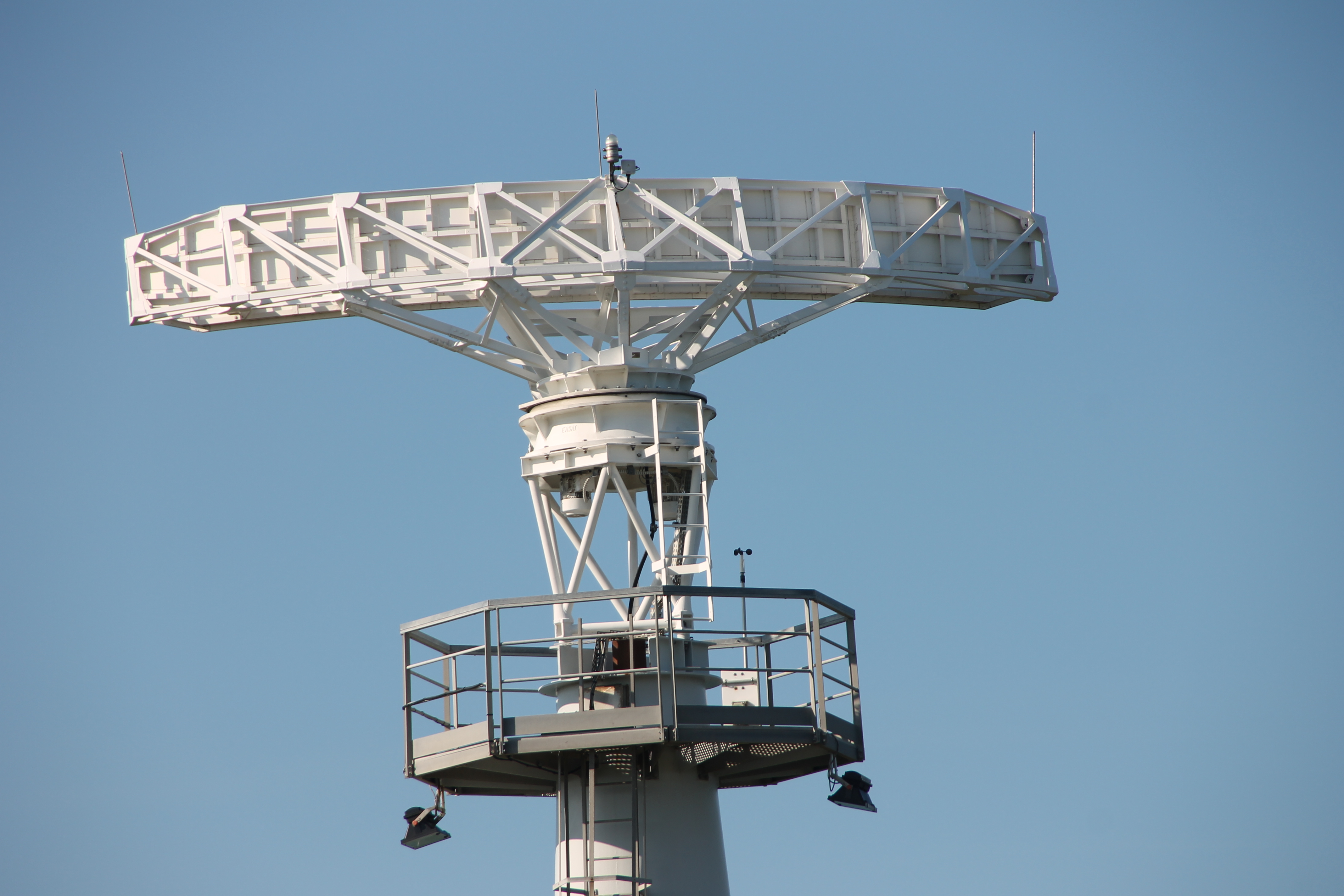 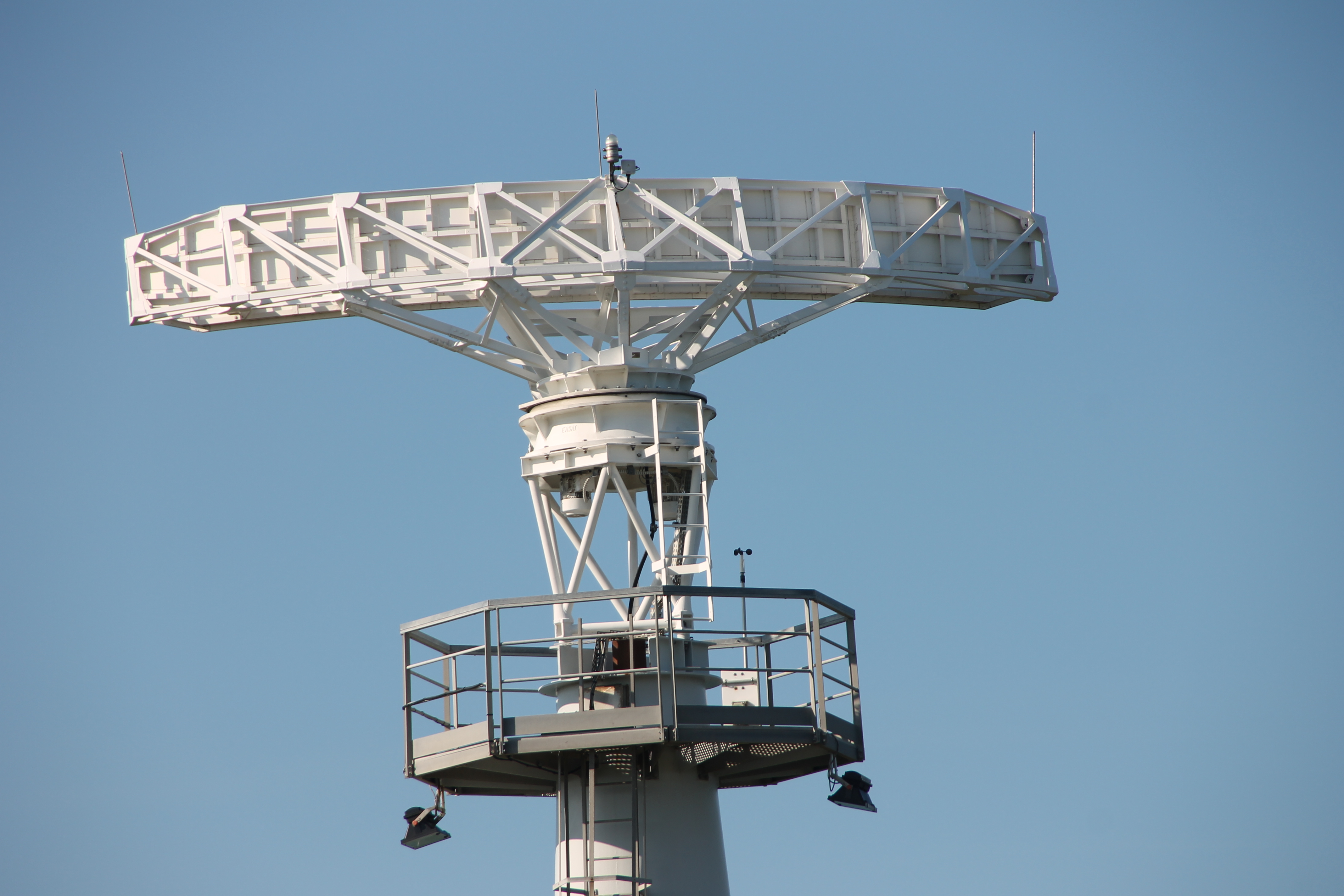 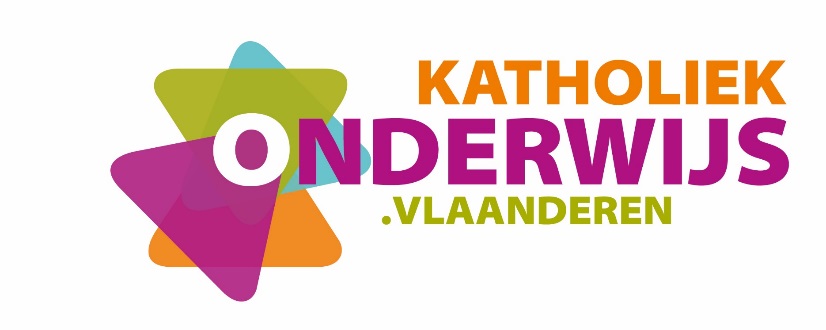 Inhoud1	Inleiding en situering van het leerplan	41.1	Inleiding	41.2	Plaats in de lessentabel	42	Beginsituatie en instroom	53	Leerlijnen	63.1	De vormende lijn voor natuurwetenschappen	73.2	Leerlijnen natuurwetenschappen van de eerste graad over de tweede graad naar de derde graad	83.3	Leerlijn en mogelijke timing Fysica voor Industriële Wetenschappen	114	Christelijk mensbeeld	145	Algemene pedagogisch-didactische wenken	155.1	Leeswijzer bij de doelstellingen	155.2	Leerplan versus handboek	165.3	Taalgericht vakonderwijs	165.4	ICT	186	Algemene doelstellingen	206.1	Onderzoekend leren/leren onderzoeken	206.2	Wetenschap en samenleving	236.3	Meten, meetnauwkeurigheid en grafieken	257	Leerplandoelstellingen	277.1	Faseovergangen	277.2	Dynamica in fluïda	317.3	Thermodynamica	327.4	Kernfysica	357.5	Harmonische trillingen	397.6	Golven	427.7	Voorbeelden van golven	458	Minimale materiële vereisten	498.1	Algemeen	498.2	Infrastructuur	498.3	Uitrusting	508.4	Basismateriaal	508.5	Faseovergangen	508.6	Dynamica in fluïda	508.7	Harmonische trillingen	508.8	Golven	518.9	Voorbeelden van golven	519	Evaluatie	529.1	Inleiding	529.2	Leerstrategieën	529.3	Proces- en productevaluatie	5210	Eindtermen	54Inleiding en situering van het leerplanInleidingDit leerplan is van toepassing voor de studierichting Industriële wetenschappen in de derde graad tso.Plaats in de lessentabelZie www.katholiekonderwijs.vlaanderen bij leerplannen & lessentabellen.Om een goed overzicht te krijgen van de plaats van dit leerplan binnen het geheel van de vorming, verwijzen we naar de lessentabel op de website van het Katholiek Onderwijs Vlaanderen. Deze lessentabel is richtinggevend en kan verschillen van de lessentabel die op uw school wordt gehanteerd.Het leerplan Toegepaste fysica derde graad tso, studierichting Industriële wetenschappen is geschreven voor twee wekelijkse lestijden per leerjaar van de graad.Beginsituatie en instroomVanuit de 2de graad beschikken de leerlingen over heel wat fysische kennis en vaardigheden i.v.m. geometrische optica, krachten, materie, arbeid, energie en vermogen, druk, gaswetten, de begrippen temperatuur, warmtehoeveelheid en inwendige energie. De leerlingen die in de 2de graad de richting industriële wetenschappen gevolgd hebben beschikken aanvullend over een behoorlijke fysische voorkennis vanuit de vormingscluster elektriciteit-elektronica en de component mechanica. Zie hiervoor punt 3.2 verder in dit leerplan.Van deze leerlingen mag worden verwacht dat ze naast een ruime belangstelling voor wiskunde eveneens interesse tonen voor natuurwetenschappen en techniek. De meeste leerlingen zullen immers voor hun vervolgstudie een studierichting kiezen waarbij zowel toepassingen van de natuurwetenschappen in het algemeen en/of van de fysica in het bijzonder worden gebruikt.Techniek en natuurwetenschappen hebben meerdere raakvlakken en ze maken bovendien van elkaars bevindingen gebruik, maar ze benaderen de werkelijkheid op een andere manier.
Techniek is gericht op het beheersen van de werkelijkheid ten dienste van de mens. In de techniek gaat het over ontwerpen, realiseren, controleren, herstellen, installeren, gebruiken, evalueren … Natuurwetenschappen zijn gericht op het begrijpend verklaren van de fysische werkelijkheid. In natuurwetenschappen gaat het over waarnemen, verklaren, definiëren, beschrijven, veralgemenen, besluiten, reflecteren …Technische realisaties zijn veelal toepassingen van natuurwetenschappelijke principes, terwijl de verdere ontwikkeling van de natuurwetenschappelijke kennis niet zonder de ondersteuning van allerlei technische realisaties kan. LeerlijnenEen leerlijn is de lijn die wordt gevolgd om kennis, attitudes of vaardigheden te ontwikkelen. Een leerlijn beschrijft de constructieve en (chrono)logische opeenvolging van wat er geleerd dient te worden.Leerlijnen geven de samenhang in de doelen, in de leerinhoud en in de uit te werken thema’s weer.De vormende lijn voor natuurwetenschappen geeft een overzicht van de wetenschappelijke vorming van het basisonderwijs tot de derde graad van het secundair onderwijs (zie 3.1).De leerlijnen natuurwetenschappen van de eerste graad over de tweede graad naar de derde graad beschrijven de samenhang van natuurwetenschappelijke begrippen en vaardigheden (zie 3.2).De leerlijn fysica binnen de derde graad Industriële Wetenschappen beschrijft de samenhang van de thema’s fysica (zie 3.3).De leerplandoelstellingen vormen de bakens om de leerlijnen te realiseren. Sommige methodes bieden daarvoor een houvast, maar gebruik steeds het leerplan parallel aan de methode!De vormende lijn voor natuurwetenschappenLeerlijnen natuurwetenschappen van de eerste graad over de tweede graad naar de derde graadDe inhouden van fysica staan vet gedrukt. Om de opbouw van de leerlijn van de eerste over de tweede naar de derde graad te waarborgen – ook wat betreft de invulling van de (demonstratie-) experimenten - is overleg tussen vakcollega’s uit andere graden noodzakelijk. Gezien de specificiteit van de studierichting zijn in onderstaande tabel ook leerinhouden uit mechanica en elektriciteit opgenomen, in zoverre ze voor de leraar chemie of fysica relevant zijn.Leerlijn en mogelijke timing Fysica voor Industriële WetenschappenHet leerplan fysica is een graadleerplan voor twee wekelijkse lestijden. Per leerjaar dienen er minimaal drie lesuren aan leerlingenpractica te worden gespendeerd.Mogelijke practica staan vermeld onder de leerplandoelstellingen (zie punt 7 Leerplandoelstellingen). Uit de voorgestelde practica kan een keuze worden gemaakt, mits een min of meer evenwichtige spreiding over de verschillende hoofdstukken. Andere practica die aansluiten bij de leerstof zijn ook toegelaten.Timing De volgorde van de leerinhouden houdt rekening met de voorkennis en denkprocessen van de leerlingen. De ingebouwde leerlijn beoogt een progressieve en graduele groei van de leerling naar moeilijkere en meer complexe taken en probeert breuken in de horizontale en verticale samenhang te voorkomen.De bovenstaande volgorde wordt door de leerplancommissie geadviseerd. In principe kun je een andere volgorde hanteren. Denk er wel aan dat het deel faseovergangen naadloos aansluit bij het laatste deel van het leerplan in de tweede graad (Temperatuur, warmtehoeveelheid en inwendige energie) en daarom het best meteen bij de start in het eerste leerjaar van de derde graad aan bod komt. Vanzelfsprekend komen de laatste drie delen over trillingen en golven in volgorde aan bod en gezien het gebruik van afgeleiden kan dit beter in het tweede jaar van de derde graad. De delen “Dynamica in fluïda” en  “Kernfysica” staan vrij los van andere onderdelen.In eerste instantie dient het leerplan te beantwoorden aan een verticale leerlijn over de leerjaren heen: een logische volgorde van leerplaninhouden, in toenemende mate van moeilijkheidsgraad.Christelijk mensbeeldOns onderwijs streeft de vorming van de totale persoon na waarbij het christelijk mensbeeld centraal staat. Dit leerplan biedt kansen om waarden aan te reiken: respect voor de medemens;focus op talent;solidariteit;verbondenheid;zorg voor milieu en leven;respectvol omgaan met eigen geloof, andersgelovigen en niet-gelovigen;vanuit eigen spiritualiteit omgaan met ethische problemen.De houding, de competenties, interactievaardigheden en de persoonlijkheid van de leraar kunnen de betrokkenheid en het welbevinden van de leerling positief beïnvloeden.De leraar creëert kansen voor de leerling om het geleerde een eigen betekenis en zin te geven in het leven. De houding, de competenties, de interactievaardigheden, de persoonlijkheid van de leraar en de manier waarop hij in het leven staat, kunnen de betrokkenheid en het welbevinden van de leerling positief beïnvloeden.De vakkennis en competentie van de leraar staan garant voor een soort deskundigheid. De zorg, gedrevenheid en begeestering van de leraar (meesterschap van de leraar) inspireren de leerling in zijn groei. Dit meesterschap stimuleert de aandacht en de interesse van de leerling, daagt de leerling uit om te leren en plezier te hebben in het leren. Bezielende leraren zijn altijd bezielde leraren.Algemene pedagogisch-didactische wenkenLeeswijzer bij de doelstellingenAlgemene doelstellingen (AD)De algemene doelstellingen slaan op de brede, natuurwetenschappelijke vorming. Deze doelen worden gerealiseerd binnen leerinhouden die worden bepaald door de basisdoelstellingen en eventuele verdiepende doelstellingen.Basisdoelstellingen (B) en verdiepende doelstellingen (V)Het verwachte beheersingsniveau heet basis. Dit is in principe het te realiseren niveau voor alle leerlingen van deze studierichting. Hoofdzakelijk dit niveau is bepalend voor de evaluatie. De basisdoelstellingen worden in dit leerplan genummerd als B1, B2 … Ook de algemene doelstellingen (AD1, AD2 …) behoren tot de basis.Het hogere beheersingsniveau wordt verdieping genoemd. Het is niet verplicht de verdiepende doelstellingen te realiseren, ze horen steeds bij een overeenkomstig genummerde basisdoelstelling. Zo hoort een verdiepende doelstelling bij een basisdoelstelling (bv. V12 bij B12). De evaluatie van dit hogere niveau geeft een bijkomende houvast bij de oriëntering van de leerling naar het hoger onderwijs.In dit leerplan zijn ook uitbreidingsdoelstellingen geformuleerd. Deze zijn aangeduid met een U1, U2…WenkenWenken zijn niet-bindende adviezen waarmee de leraar en/of vakwerkgroep rekening kan houden om het fysicaonderwijs doelgericht, boeiend en efficiënt uit te bouwen. ‘Mogelijke practica’ bieden een reeks suggesties van geschikte experimenten, waaruit de leraar een oordeelkundige keuze kan maken.Link met eerste/tweede graadBij deze wenken wordt duidelijk gemaakt wat de leerlingen reeds geleerd hebben in de voorgaande graden. Het is belangrijk om deze voorkennis mee te nemen bij het uitwerken van concrete lessen.Toelichting voor de leraarSoms staat er bij een leerplandoelstelling een wenk ‘Toelichting voor de leraar’. In deze wenken wordt specifieke achtergrondinformatie gegeven voor de leraar. Het is zeker niet de bedoeling dat de leerlingen dit moeten kennen.TaalsteunZie verder.Mogelijke practicaOnder elke groep leerplandoelstellingen staan mogelijke practicumopdrachten vermeld. Uit de voorgestelde opdrachten kan een keuze worden gemaakt, mits een min of meer evenwichtige spreiding over de verschillende leerstofitems. Andere practica die aansluiten bij de leerplandoelstellingen zijn ook toegelaten. Leerplan versus handboekHet leerplan bepaalt welke doelstellingen moeten worden gerealiseerd en welk beheersingsniveau bereikt moet worden. De keuze van het werkwoord (herkennen, toelichten, berekenen, …) is hierin heel belangrijk. Sommige doelstellingen bepalen welke strategieën er moeten gehanteerd worden zoals:in concrete voorbeelden … toepassen;een grafische voorstelling … interpreteren;… in verband brengen met …;aantonen dat …aan de hand van de waarneming van …;via berekening aantonen dat …;de formule … bepalen en toepassen;… toelichten aan de hand van.Bij het uitwerken van lessen, het gebruik van een handboek of een cursus en het evalueren is het leerplan steeds het uitgangspunt. Handboeken zijn meestal geschreven voor het aso en gaan soms verder dan de basisdoelstellingen. De leerkracht moet er in het bijzonder over waken dat ook de algemene doelstellingen (AD) gerealiseerd worden.Taalgericht vakonderwijsTaal en leren zijn onlosmakelijk met elkaar verbonden. Die verwevenheid vormt de basis van het taalgericht vakonderwijs. Het gaat over een didactiek die, binnen het ruimere kader van een schooltaalbeleid, de taalontwikkeling van de leerlingen wil bevorderen, ook in het vak fysica. In dit punt willen we een aantal didactische tips geven om de lessen fysica taalgerichter te maken. Drie didactische principes: context, interactie en taalsteun wijzen een weg, maar zijn geen doel op zich.ContextOnder context verstaan we het betekenisgevend kader of verband waarin de nieuwe leerinhoud geplaatst wordt. Welke aanknopingspunten reiken we onze leerlingen aan? Welke verbanden laten we hen leggen met eerdere ervaringen? Wat is hun voorkennis? Bij contextrijke lessen worden verbindingen gelegd tussen de leerinhoud, de leefwereld en de interesses van de leerling, de actualiteit en eventueel andere vakken. InteractieLeren is een interactief proces: kennis groeit doordat je er met anderen over praat. Leerlingen worden aangezet tot gerichte interactie over de leerinhoud, in groepjes (bv. bij experimenteel werk) of klassikaal. Opdrachten worden zo gesteld dat leerlingen worden uitgedaagd om in interactie te treden.Enkele concrete voorbeelden:Leerlingen wisselen van gedachten tijdens het uitvoeren van (experimentele) waarnemingsopdrachten.Leerlingen geven instructies aan elkaar bij het uitvoeren van een meting of een experiment.Leerlingen vullen gezamenlijk een tabel in bij het uitvoeren van een experiment.Klassikale besprekingen waarbij de leerling wordt uitgedaagd om de eigen mening te verwoorden en om rekening te houden met de mening van anderen.Leerlingen verwoorden een eigen gemotiveerde hypothese bij een bepaalde onderzoeksvraag.Leerlingen formuleren zelf een onderzoeksvoorstel.Leerlingen formuleren een eigen besluit en toetsen die af aan de bevindingen van anderen bij een bepaalde waarnemingsopdracht.Toepassen van “denken-delen-uitwisselen”. Toepassen van “peer instruction”.Taakafhankelijk groepswerk met experten.Stellingen: waar of niet?Voorzie begeleiding tijdens de uitvoering van opdrachten, voorzie een nabespreking.TaalsteunLeerkrachten geven in een klassituatie vaak opdrachten. Voor deze opdrachten gebruiken ze een specifieke woordenschat die we 'instructietaal' noemen. Hierbij gaat het vooral over werkwoorden die een bepaalde actie uitdrukken (vergelijk, definieer, noteer, raadpleeg, situeer, vat samen, verklaar ... ). Het begrijpen van deze operationele werkwoorden is noodzakelijk om de opdracht correct uit te voeren.Door gericht voorbeelden te geven en te vragen, door kernbegrippen op te schrijven en te verwoorden, door te vragen naar werk- en denkwijzen … stimuleren we de taalontwikkeling en de kennisopbouw.Enkele tips i.v.m. taalsteun voor de lessen Fysica:Het onderscheid tussen dagelijkse en wetenschappelijke context moet een voortdurend aandachtspunt zijn in het wetenschapsonderwijs. Als we in de dagelijkse context spreken van ‘gewicht’ dan bedoelen we in een wetenschappelijke context eigenlijk ‘massa’. Gewicht heeft in een wetenschappelijke context een heel andere betekenis.Gebruik visuele weergaven. Enkele voorbeelden uit dit leerplan:schakelschema’s van een elektrische kring; vectordiagrammen (free body diagram);veldlijnenspectra;gebruik van applets tonen de essentie;energiebandenstructuur bij halfgeleiders.Hanteer passende leerstrategieën.In de leerplandoelstellingen is operationeel verwoord wat de leerling moet kunnen en welke (leer)strategieën moeten worden gehanteerd. Het is belangrijk dat zowel tijdens de lessen, de opdrachten als de evaluatiemomenten deze strategieën getraind worden.ICTICT is algemeen doorgedrongen in de maatschappij en het dagelijks leven van de leerling. Sommige toepassingen kunnen, daar waar zinvol, geïntegreerd worden in de lessen fysica.als leermiddel in de lessen: visualisaties, informatieverwerving, mindmapping; …bij experimentele opdrachten of waarnemingsopdrachten: chronometer, fototoestel, apps, sensoren, realtimemetingen; …voor tools die de leerling helpen bij het studeren: leerplatform, apps …bij verwerking van meetresultaten in tabellen en grafieken: gebruik van spreadsheet-software.bij opdrachten zowel buiten als binnen de les: toepassingssoftware, leerplatform …bij communicatie.Algemene doelstellingenWe vertrekken in dit leerplan vanuit algemene doelstellingen. Het realiseren van deze algemene doelstellingen (AD) gebeurt binnen contexten die worden bepaald door de leerplandoelstellingen.Concreet betekent dit dat je dit leerplan realiseert door enerzijds de leerplandoelstellingen invulling te geven vanuit de leef- en/of interessewereld van de leerling en anderzijds door de algemene doelstelling m.b.t. ‘Onderzoekend leren/leren onderzoeken’ hierin te integreren.Natuurwetenschappen is in essentie een probleem herkennende en –oplossende activiteit. Het hanteren of stellen van onderzoeksvragen en hypothesen, het uitvoeren van (demo-) experimenten en leerlingenpractica, het reflecteren (over denkbeelden, waarnemingen en onderzoeksresultaten) zijn aspecten die essentieel zijn om te leren hoe wetenschappelijke kennis tot stand komt.Het leerplan Toegepaste fysica derde graad tso Industriële wetenschappen is een leerplan van 4 graaduren. Per leerjaar dienen er minimaal 3 lesuren gespendeerd te worden aan leerlingenpractica.Een practicum is een activiteit waarbij leerlingen, alleen of in kleine groepjes van twee (of uitzonderlijk tot drie) leerlingen, begeleid zelfstandig drie of meerdere deelaspecten van de natuurwetenschappelijke methode combineren in het kader van een natuurwetenschappelijk probleem. Hierbij is rapportering verplicht (zie wenken bij AD 5).Met deelaspecten bedoelen we:een natuurwetenschappelijk probleem herleiden tot een onderzoeksvraag en indien mogelijk een hypothese over deze vraag formuleren (AD1);op een systematische wijze informatie verzamelen en ordenen (AD2);met een aangereikte methode een antwoord op de onderzoeksvraag zoeken of met de aangereikte methode een onderzoeksvoorstel uitvoeren (AD3);over een waarnemingsopdracht/experiment/onderzoek en het resultaat reflecteren (AD4);over een waarnemingsopdracht/experiment/onderzoek en het resultaat rapporteren (AD5).Onderzoekend leren/leren onderzoekenIn de tweede graad werd sterk begeleid aan deze algemene doelstellingen gewerkt. In de derde graad streeft men naar een toenemende mate van zelfstandigheid.Wetenschap en samenlevingOns onderwijs streeft de vorming van de totale persoon na waarbij het christelijk mensbeeld een inspiratiebron kan zijn om o.a. de algemene doelstellingen m.b.t. ‘wetenschap en samenleving’ vorm te geven. Deze algemene doelstellingen, die ook al in de tweede graad aan bod kwamen, zullen nu in toenemende mate van zelfstandigheid als referentiekader gehanteerd worden.Enkele voorbeelden die vanuit een christelijk perspectief kunnen worden bekeken:de relatie tussen wetenschappelijke ontwikkelingen en het ethisch denken;duurzaamheidsaspecten zoals solidariteit met huidige en toekomstige generaties, zorg voor milieu en leven, ‘global warming’ en hernieuwbare energie;respectvol omgaan met het ‘anders zijn’: anders gelovigen, niet-gelovigen, genderverschillen.Meten, meetnauwkeurigheid en grafiekenOnderstaande algemene doelstellingen, die ook al in de tweede graad aan bod kwamen, zullen in toenemende mate van zelfstandigheid en complexiteit gehanteerd worden.  LeerplandoelstellingenBij het realiseren van de leerplandoelstellingen staan de algemene doelstellingen centraal.Een voorstel van timing vind je verder bij de verschillende hoofdstukken van de leerplandoelstellingen.Onder de leerplandoelstellingen staan mogelijke practica.. Hieruit kan een keuze worden gemaakt, mits een min of meer evenwichtige spreiding over de verschillende hoofdstukken. Andere practica die aansluiten bij de leerstof zijn ook toegelaten.Faseovergangen Smelten en stollen(ca 5 lestijden) Suggesties voor practicaonderzoek van smelt- en stolcurve van een zuivere stof;bepaling van de specifieke smeltingswarmte van ijs.Verdampen, koken en condenseren(ca 6,5 lestijden) Suggesties voor practica:onderzoek van de kookcurve van water;bepaling van de maximumdampdrukcurve;bepaling van de specifieke verdampingswarmte van water via condensatie van stoom;bepaling van de specifieke verdampingswarmte van water met dompelkoker en digitale balans.Sublimeren(ca 0,5 lestijd) Toestandsdiagram: p(T)-diagram en tripelpunt(ca 1 lestijd)Dynamica in fluïda (ca 12 lestijden) Mogelijke practicaBepaling van de viscositeit m.b.v. een vallende kogel in een doorzichtige buis met glycerine.ThermodynamicaEerste hoofdwet van de thermodynamica(ca 4 lestijden) Toestandsveranderingen bij ideale gassen(ca 8 lestijden)Tweede hoofdwet van de thermodynamica(ca 4 lestijden)KernfysicaFundamentele deeltjes en wisselwerkingen(1 lestijd)Radioactiviteit(6 lestijden)Suggesties voor practicaOnderzoek van de vervalcurve via simulaties m.b.v. muntstukken, M&M’s, bierschuim.Energie uit atoomkernen(2 lestijden)Harmonische trillingen De eenparig cirkelvormige beweging(ca 3 lestijden) De harmonische trilling(ca 10 lestijden) Mogelijke practicaonderzoek van de periode van een slinger; onderzoek van de slinger van Mach via een rollende kogel aan een touw op een hellende plank;onderzoek van de slinger van Mach via een metronoom;onderzoek van de wiskundige en de fysische slinger;onderzoek van de periode van een massa aan een veer;bepaling van een ongekende massa m.b.v. een gekende veer;onderzoek van de periode van een drijvend lichaam;onderzoek van de periode van een waterkolom in een lange U-vormige buis.De vrije gedempte harmonische trilling(ca 1 lestijd)Mogelijke practicaBepaling van de exponentiële afname van de amplitude bij een gedempte harmonische trilling.De gedwongen harmonische trilling(ca 1 lestijd) Mogelijke practicaBepaling van de resonantiecurve van een massa aan een veer (in een waterbak).Samenstellen van trillingen(5 lestijden)Golven Lopende golven(ca 5 lestijden) Mogelijke practicaonderzoek van de intensiteit in functie van de afstand tot de trillingsbron (licht, geluid, warmtestraling met radiometer van Crookes).Eigenschappen van lopende golven(ca 5 lestijden) Staande golven(ca 5 lestijden) Mogelijke practicauitvoering van de proef van Melde;uitvoering van de proef van Kundt.Voorbeelden van golvenGeluid(ca 7 lestijden) Mogelijke practicaonderzoek van toonhoogte, toonsterkte en toonklank via registratie van geluid;onderzoek van het dopplereffect.Fysische optica(ca 8 lestijden) Mogelijke practicaonderzoek van interferentie aan twee spleten via de proef van Young;onderzoek van een model voor de proef van Young via golven op twee stroken plexiglas;onderzoek van een model voor interferentie aan een rooster via repen golfkarton;bepaling van de golflengte van een laserpen en een LED via interferentie aan een rooster;opmeten van het spectrum van een gloeilamp en een kwikdamplamp via interferentie aan een rooster;bepaling van de totale sporenlengte van een cd-rom als rooster;bepaling van de dikte van een haar.Minimale materiële vereistenBij het uitvoeren van practica is het belangrijk dat de klasgroep tot maximaal 22 leerlingen wordt beperkt om: de algemene doelstellingen m.b.t. onderzoekend leren/leren onderzoeken in voldoende mate te bereiken;de veiligheid van iedereen te garanderen.AlgemeenOm de leerplandoelstellingen bij de leerlingen te realiseren, dient de school minimaal de hierna beschreven infrastructuur, materiële en didactische uitrusting ter beschikking te stellen, die beantwoordt aan de reglementaire eisen op het vlak van veiligheid, gezondheid, hygiëne, ergonomie en milieu. Dit alles is daarnaast aangepast aan de visie op leren die de school hanteert.InfrastructuurEen fysicalokaal, met een demonstratietafel waar zowel water, elektriciteit als gas voorhanden zijn, is een must. Mogelijkheid tot projectie is noodzakelijk. Een pc met internetaansluiting is hierbij wenselijk. Het beschikbaar zijn van een meetsysteem met sensoren om meetproeven voor de klas uit te voeren, is een minimum. Leerlingen kunnen eventueel zelf hun mobile devices gebruiken om metingen via sensoren uit te voeren.Om onderzoekend leren en regelmatig practica te kunnen organiseren is een degelijk uitgerust practicumlokaal met de nodige opbergruimte noodzakelijk. Het lokaal moet voldoende kunnen verduisterd worden voor de proeven rond fysische optica.Eventueel is er bijkomende opbergruimte beschikbaar in een aangrenzend lokaal. Voor de verwerking van de metingen in tabellen en grafieken is beschikbaarheid van enkele pc’s (of laptops of tablets) nodig. De neerslag hiervan kan door de leerlingen ter plaatse worden uitgeprint of digitaal naar huis verstuurd om verdere verwerking toe te laten. Een alternatief is een vlotte toegang tot een open leercentrum en/of multimediaklas met beschikbaarheid van pc’s.Het lokaal dient te voldoen aan de vigerende wetgeving en normen rond veiligheid, gezondheid en hygiëne.UitrustingSuggesties voor leerlingenexperimenten, vermeld bij de leerplandoelstellingen, laten de leraar toe een keuze te maken, rekening houdend met de materiële situatie in het labo en de grootte van de klasgroep. Niet vermelde experimenten, die aansluiten bij de leerplandoelstellingen, zijn vanzelfsprekend ook toegelaten. Omdat de leerlingen per 2 (uitzonderlijk per 3) werken, zullen een aantal zaken in meervoud moeten aanwezig zijn. Voor de duurdere toestellen kan de leraar zich, afhankelijk van de klasgrootte, beperken tot 1 à 2 exemplaren, die dan gebruikt worden in een circuitpracticum.Basismateriaalvoldoende aantal statieven en toebehoren;minimaal één frequentiegenerator.Faseovergangenmateriaal om de specifieke smeltwarmte en specifieke verdampingswarmte van water te bepalen;materiaal om de maximumdampdrukcurve van water op te meten.Dynamica in fluïdamateriaal waarbij je verschijnselen gebaseerd op de vergelijking van Bernoulli kan illustreren, zoals bijvoorbeeld een verstuiver, een waterstraalpomp, een bunsenbrander.Harmonische trillingenvoldoende spiraalveren met een tweetal verschillende veerconstanten en massa’s met een haakje;demonstratiemateriaal om resonantie aan te tonen.Golvendemonstratiemateriaal voor lopende golven: lange spiraalveer of touw of rubberen slang en slinky-veer voor demonstratie;materiaal om staande golven op een touw (vibratiegenerator) aan te tonen.Voorbeelden van golvengeluid: stemvorken met klankkasten;fysische optica: materiaal om interferentie van licht te illustreren zoals bv. een laserpen, twee-spletenplaatje voor proef van Young, interferentierooster.EvaluatieInleidingEvaluatie is een onderdeel van de leeractiviteiten van leerlingen en vindt bijgevolg niet alleen plaats op het einde van een leerproces of op het einde van een onderwijsperiode. Evaluatie maakt integraal deel uit van het leerproces en is dus geen doel op zich.Evalueren is noodzakelijk om feedback te geven aan de leerling en aan de leraar. Door rekening te houden met de vaststellingen gemaakt tijdens de evaluatie kan de leerling zijn leren optimaliseren. De leraar kan uit evaluatiegegevens informatie halen voor bijsturing van zijn didactisch handelen. LeerstrategieënOnderwijs wordt niet meer beschouwd als het louter overdragen van kennis. Het ontwikkelen van leerstrategieën, van algemene en specifieke attitudes en de groei naar actief leren krijgen een centrale plaats in het leerproces.Voorbeelden van strategieën die in de leerplandoelstellingen van dit leerplan voorkomen zijn: in concrete voorbeelden … toepassen;  een grafische voorstelling … interpreteren;… in verband brengen met …;aantonen dat …aan de hand van de waarneming van …;via berekening aantonen dat …;de formule … bepalen en toepassen;… toelichten aan de hand van.Het is belangrijk dat tijdens evaluatiemomenten deze strategieën getoetst worden.Ook het gebruik van stappenplannen, het raadplegen van tabellen en allerlei doelgerichte evaluatieopgaven ondersteunen de vooropgestelde leerstrategieën.Proces- en productevaluatieHet gaat niet op dat men tijdens de leerfase het leerproces benadrukt, maar dat men finaal alleen het leerproduct evalueert. De literatuur noemt die samenhang tussen proces- en productevaluatie assessment. De procesmatige doelstellingen staan in dit leerplan vooral bij de algemene doelstellingen (AD1 t/m. AD 12). Wanneer we willen ingrijpen op het leerproces is de rapportering, de duiding en de toelichting van de evaluatie belangrijk. Blijft de rapportering beperkt tot het louter weergeven van de cijfers, dan krijgt de leerling weinig adequate feedback. In de rapportering kunnen de sterke en de zwakke punten van de leerling weergegeven worden en ook eventuele adviezen voor het verdere leerproces aan bod komen.Eindtermen LEVEN 1) 	Kenmerken van organismen en variatie tussen organismen verklaren vanuit erfelijkheid en omgevingsinvloeden.2) 	Aan de hand van eenvoudige voorbeelden toelichten hoe kenmerken van generatie op generatie overerven.3) 	De hormonale regeling van de menselijke voortplanting op een eenvoudige manier verklaren. 4) 	Wetenschappelijk onderbouwde argumenten geven voor de biologische evolutie van organismen met inbegrip van de mens. WETENSCHAP en SAMENLEVING 5) 	Bij het verduidelijken van en zoeken naar oplossingen voor duurzaamheidsvraagstukken wetenschappelijke principes hanteren die betrekking hebben op biodiversiteit en het leefmilieu.6) 	De natuurwetenschappen als onderdeel van de culturele ontwikkeling duiden en de wisselwerking met de maatschappij op ecologisch, ethisch, technisch, socio-economisch en filosofisch vlak illustreren. 1ste graad2de graad3de graadBasisonderwijsWereldoriëntatie: exemplarischBasisinzichten ontwikkelen in verband met verschijnselen in de natuurWereldoriëntatie: exemplarischBasisinzichten ontwikkelen in verband met verschijnselen in de natuurWereldoriëntatie: exemplarischBasisinzichten ontwikkelen in verband met verschijnselen in de natuurEerste graad (A-stroom)Natuurwetenschappelijke vormingInzicht krijgen in de wetenschappelijke methode: onderzoeksvraag, experiment, waarnemingen, besluitvormingNatuurwetenschappelijke vorming waarbij de levende natuur centraal staat maar waarbij ook noodzakelijke aspecten van de niet-levende natuur aan bod komen Beperkt begrippenkaderGeen formuletaal (tenzij exemplarisch)Natuurwetenschappelijke vormingInzicht krijgen in de wetenschappelijke methode: onderzoeksvraag, experiment, waarnemingen, besluitvormingNatuurwetenschappelijke vorming waarbij de levende natuur centraal staat maar waarbij ook noodzakelijke aspecten van de niet-levende natuur aan bod komen Beperkt begrippenkaderGeen formuletaal (tenzij exemplarisch)Natuurwetenschappelijke vormingInzicht krijgen in de wetenschappelijke methode: onderzoeksvraag, experiment, waarnemingen, besluitvormingNatuurwetenschappelijke vorming waarbij de levende natuur centraal staat maar waarbij ook noodzakelijke aspecten van de niet-levende natuur aan bod komen Beperkt begrippenkaderGeen formuletaal (tenzij exemplarisch)Tweede graadNatuurwetenschappen
Wetenschap voor de burger
In sommige richtingen van het tso (handel, grafische richtingen, stw …) en alle richtingen van het kso BasisbegrippenContextuele benadering (conceptuele structuur op de achtergrond)Biologie/Chemie/Fysica
Wetenschap voor de burger, wetenschapper, technicus …In sommige richtingen van het tso (techniek-wetenschappen, biotechnische wetenschappen …) en in alle richtingen van het asoBasisbegrippenConceptuele structuur op de voorgrond (contexten op de achtergrond)Biologie/Chemie/Fysica
Wetenschap voor de burger, wetenschapper, technicus …In sommige richtingen van het tso (techniek-wetenschappen, biotechnische wetenschappen …) en in alle richtingen van het asoBasisbegrippenConceptuele structuur op de voorgrond (contexten op de achtergrond)Derde graadNatuurwetenschappen
Wetenschap voor de burgerIn sommige richtingen van aso, tso en ksoContextuele benaderingNatuurwetenschappen
Wetenschap voor de burgerIn sommige richtingen van aso, tso en ksoContextuele benaderingBiologie/Chemie/Fysica
Wetenschap voor de wetenschapper, technicus …In sommige richtingen van tso en asoConceptuele structuur (contexten op de achtergrond)LeerlijnEERSTE GRAADTWEEDE GRAADDERDE GRAADMaterieDeeltjesmodelMaterie bestaat uit deeltjes met ruimte ertussenDe deeltjes bewegen met een snelheid afhankelijk van de temperatuurDeeltjesmodelMoleculen Atoombouw - atoommodellen (eerste 18 elementen)Snelheid van deeltjes en temperatuurDeeltjesmodelUitbreiding atoommodel en opbouw periodiek systeem IsotopenFundamentele deeltjes MaterieStoffenMengsels en zuivere stoffenMengsels scheiden: op basis van deeltjesgrootteMassa en volumeUitzetten en inkrimpenStoffenStofconstanten: smeltpunt, stolpunt, kookpunt, massadichtheidMengsels: scheidingstechnieken, concentratiebegripChemische bindingenFormulesEnkelvoudige en samengesteldeStofklassenThermische uitzettingStoffenRuimtelijke bouwLewisstructurenPolaire-apolaireKoolstofverbindingenMaterieFaseovergangenKwalitatiefFaseovergangenKritisch punt, tripelpunt, toestandsdiagramEnergie bij fasen en faseovergangen: kwantitatiefMaterieStofomzettingenStructuurveranderingen verklaren met deeltjesmodelStofomzettingenChemische reacties – reactievergelijkingenStofomzettingenStoichiometrieReactiesnelheidChemisch evenwichtReactiesoorten: zuur-basereacties, redoxreactiesSnelheid, kracht, drukSnelheidKracht en snelheidsveranderingSnelheid Als vectorSnelheidSamenstellen en ontbinden van bewegingenBewegingsvormen van vaste lichamen: translatie, rotatie, …: bewegingsvergelijking, arbeid, vermogen, energie, impuls en hoeveelheid van bewegingGolfsnelhedenSnelheid, kracht, drukKrachtwerkingEen kracht als oorzaak van vorm- en/of snelheidsverandering van een voorwerpKrachtwerkingKracht is een vectoriële grootheidSamenstellen en ontbinden van coplanaire krachtenEvenwicht van krachten: lichaam in rust en ERBERB, ECB, EVRB en EVCBSamenstellen van 2 ERB’sBeginselen van NewtonMoment van een kracht en evenwichtStatische en dynamische wrijvingKrachtwerkingHarmonische trillingen (veersysteem en slinger)Statisch evenwicht: reactiekrachten en momentenSnelheid, kracht, drukSoorten krachtenMagnetischeElektrischeMechanischeSoorten krachtenContactkrachten en veldkrachtenZwaartekracht, gewicht Veerkracht Soorten krachtenIntra- en intermoleculaire krachtenFundamentele interactiesSnelheid, kracht, drukDruk bij vaste stoffenin vloeistoffenin gassen (m.i. v. de gaswetten)Druk Dynamica in fluïdaEnergieEnergievormenEnergie in stoffen (voeding, brandstoffen, batterijen …)EnergievormenWarmte: onderscheid tussen warmtehoeveelheid en temperatuurBasisbegrippen elektriciteitElektrische arbeid en vermogenSchakelen van verbruikersEigenschappen van bronnenFactoren die weerstand beïnvloedenWet van Coulomb en condensatorenEnkelvoudige wisselstroomketensMagnetische krachtwerking en veldsterkte, elektromagnetische inductie, zelfinductie en wederzijdse inductie
EnergievormenRLC-kringenDriefasennetArbeidsfactorMotorenKernfusie en kernsplijtingEnergieEnergieomzettingenFotosyntheseEnergieomzettingenArbeid, energie, vermogen berekenenWet van behoud van energieExo- en endo-energetische chemische reactiesPotentiële en kinetische energieEnergieomzettingenBij harmonische trillingenResonantieSpontane en gedwongen chemische reactiesMilieuvriendelijke energie-productietechnieken en rationeel energieverbruikEerste hoofdwet van de thermodynamicaToestandsveranderingen bij ideale gassenTweede hoofdwet van de thermodynamicaEnergieTransport van energieGeleidingConvectieStralingTransport van energieTrillingsenergie: lopende golven, geluid, eigenschappenEnergieLicht en stralingZichtbare en onzichtbare stralingLicht en stralingLicht: rechtlijnige voortplanting, terugkaatsing, breking, lenzen, spiegels, optische toestellenLicht en stralingOntstaan van lichtTransport van elektromagnetische energie: EM spectrumGolfverschijnselen bij lichtSoorten kernstraling + kenmerken + transmutatieregels + biologisch effectRadioactieve vervalwetToepassingen van radionuclidenLevenBiologische eenheidCel op lichtmicroscopisch niveau herkennenOrganisme is samenhang tussen organisatieniveaus (cellen - weefsels – organen)Bloemplanten: functionele bouw wortel, stengel, blad, bloemGewervelde dieren (zoogdier) - mens: (functionele) bouw
(uitwendig-inwendig; organen-stelsels)LevenSoortenHerkennen a.d.h.v. determineerkaartenVerscheidenheidAanpassingen aan omgevingLevenIn stand houden van levenBij zoogdieren en de mens:de structuur en de functie van spijsverteringsstelseltransportstelselademhalingsstelselexcretiestelselBij bloemplanten de structuur en functie van hoofddelenLevenInteracties tussen organismen onderling en met de omgevingGezondheid (n.a.v. stelsels)Abiotische en biotische relaties:voedselrelatiesinvloed mensDuurzaam levenLevenLeven doorgevenVoortplanting bij bloemplanten en bij de mensLeven doorgevenErfelijkheidVoortplanting bij de mens: verloop en hormonale regulatieLevenEvolutieVerscheidenheidBiodiversiteit vaststellenAanpassingen aan omgeving bij bloemplanten, gewervelde dieren (zoogdieren)EvolutieEvolutie van de mensWetenschappelijke vaardighedenWaarnemen van organismen en verschijnselenGeleidWaarnemen van verschijnselenGeleid en gerichtWaarnemen van verschijnselenGerichtInterpreterenWetenschappelijke vaardighedenMetingenMassa, volume, temperatuur, abiotische factoren (licht, luchtvochtigheid …)Een meetinstrument correct aflezen en de meetresultaten correct noterenMetingenMeetnauwkeurigheidKracht, druk SI eenhedenMetingenSpanning, stroomsterkte, weerstand, pH, snelheidTitrerenWetenschappelijke vaardighedenGegevensOnder begeleiding:grafieken interpreterenDetermineerkaarten hanterenGegevensBegeleid zelfstandig:grafieken opstellen en interpreterenkwalitatieve en kwantitatieve benaderingen van wetmatigheden  interpreterenverbanden tussen factoren interpreteren: recht evenredig en omgekeerd evenredigGegevensZelfstandig:grafieken opstellen en interpreterenkwalitatieve en kwantitatieve benaderingen van wetmatigheden interpreterenverbanden tussen factoren opsporen en interpreteren: kwadratisch verbandWetenschappelijke vaardighedenInstructiesGeslotenBegeleidInstructiesGesloten en open instructiesBegeleid zelfstandigInstructiesGesloten en open instructiesZelfstandigWetenschappelijke vaardighedenMicroscopieLichtmicroscopische beelden: waarnemen en interpreterenWetenschappelijke vaardighedenOnderzoekscompetentieOnder begeleiding en klassikaalOnderzoeksstappen onderscheiden:onderzoeksvraag hypothese formulerenvoorbereidenexperiment uitvoeren, data hanteren, resultaten weergeven, besluit formulerenOnderzoekscompetentieOnder begeleiding en alleen of in kleine groepjesOefenen in de onderzoekstappen voor een gegeven probleem:onderzoeksvraag stellenhypothese formulerenbruikbare informatie opzoekenonderzoek uitvoeren volgens de aangereikte methodebesluit formulerenreflecteren over uitvoering en resultaatrapporterenOnderzoekscompetentieBegeleid zelfstandig en alleen of in kleine groepjesEen integraal mini-onderzoek uitvoeren voor een gegeven probleem:onderzoeksvraag stellenhypothese formulerenvoorbereiden: informeren, methode opstellen, plannen onderzoek uitvoeren volgens de geplande methodebesluit formulerenreflecteren over uitvoering en resultaatrapporterenThema’sThema’sConceptenConceptenLestijdenDerde graad (2 uur/week) – 100 uur waarvan 6 uur practicumDerde graad (2 uur/week) – 100 uur waarvan 6 uur practicumDerde graad (2 uur/week) – 100 uur waarvan 6 uur practicumDerde graad (2 uur/week) – 100 uur waarvan 6 uur practicumDerde graad (2 uur/week) – 100 uur waarvan 6 uur practicumFaseovergangenFaseovergangenFaseovergangenSmelten en stollen (5 u)Smelt- en stolcurveVerklaring vanuit het deeltjesmodel + energetisch aspectSpecifieke smeltings- en stollingswarmteVerandering van volume- en massadichtheidInvloed van de druk op het smeltpunt13FaseovergangenFaseovergangenFaseovergangenVerdampen, koken en condenseren (6,5 u)Vrije verdampingVerdamping in het luchtledige: verzadigde en onverzadigde dampMaximumdampdrukcurve + koken onder verlaagde en verhoogde drukKook- en condensatieverschijnsel vanuit het deeltjesmodel + energetische aspectenSpecifieke verdampings- en condensatiewarmteOnderscheid tussen gas en damp: kritisch punt13FaseovergangenFaseovergangenFaseovergangenSublimeren (0,5 u)13FaseovergangenFaseovergangenFaseovergangenFasediagram: p(T)-diagram en tripelpunt (1 u)13Dynamica in fluïdaDynamica in fluïdaDynamica in fluïdaBegrippen: stroomlijnen, stationaire en turbulente stroming, ideaal fluïdum12Dynamica in fluïdaDynamica in fluïdaDynamica in fluïdaDe continuïteitsvergelijking (regel van Castelli)12Dynamica in fluïdaDynamica in fluïdaDynamica in fluïdaDe vergelijking van Bernoulli12Dynamica in fluïdaDynamica in fluïdaDynamica in fluïdaTechnische toepassingen12Dynamica in fluïdaDynamica in fluïdaDynamica in fluïdaVerschijnselen gebaseerd op de wet van Bernoulli12Dynamica in fluïdaDynamica in fluïdaDynamica in fluïdaViscositeit12ThermodynamicaEerstehoofdwet Eerstehoofdwet Arbeid geleverd door uitzetting van een gas4ThermodynamicaEerstehoofdwet Eerstehoofdwet De eerste hoofdwet van de thermodynamica 4ThermodynamicaEerstehoofdwet Eerstehoofdwet Toepassingen van kringprocessen: motoren4ThermodynamicaToestands-veranderingen bij ideale gassenToestands-veranderingen bij ideale gassenAlgemene gaswet met universele en specifieke gasconstante8ThermodynamicaToestands-veranderingen bij ideale gassenToestands-veranderingen bij ideale gassenSpecifieke warmtecapaciteit bij gassen8ThermodynamicaToestands-veranderingen bij ideale gassenToestands-veranderingen bij ideale gassenVerschillende toestandsveranderingen, basiseigenschappen en grafische voorstelling in het p(V)-diagram8ThermodynamicaToestands-veranderingen bij ideale gassenToestands-veranderingen bij ideale gassenToepassingsvraagstukken op deze toestandsveranderingen8ThermodynamicaTweede hoofdwetTweede hoofdwetArbeid en warmte bij een kringproces4ThermodynamicaTweede hoofdwetTweede hoofdwetThermisch rendement bij een kringproces4ThermodynamicaTweede hoofdwetTweede hoofdwetTweede hoofdwet: formulering van Clausius en van Kelvin4ThermodynamicaTweede hoofdwetTweede hoofdwetHet rendement bij een kringproces van Carnot4KernfysicaKernfysicaKernfysicaFundamentele deeltjes en wisselwerkingen9KernfysicaKernfysicaKernfysicaRadioactiviteit (6 u)9KernfysicaKernfysicaKernfysicaEnergie uit atoomkernen (2 u)9HarmonischetrillingenHarmonischetrillingenHarmonischetrillingenDe E.C.B. (3 u)20HarmonischetrillingenHarmonischetrillingenHarmonischetrillingenDe harmonische trilling (10 u)20HarmonischetrillingenHarmonischetrillingenHarmonischetrillingenDe vrije gedempte harmonische trilling (1 u)20HarmonischetrillingenHarmonischetrillingenHarmonischetrillingenDe gedwongen harmonische trilling (1 u)20HarmonischetrillingenHarmonischetrillingenHarmonischetrillingenSamenstellen van trillingen (5 u)20GolvenGolvenGolvenLopende golven (5 u)15GolvenGolvenGolvenEigenschappen van lopende golven (5 u)15GolvenGolvenGolvenStaande golven (5 u)15Voorbeelden van golvenVoorbeelden van golvenVoorbeelden van golvenGeluid (7 u)15Voorbeelden van golvenVoorbeelden van golvenVoorbeelden van golvenFysische optica (8 u)15ONDERZOEKSVRAAGEen natuurwetenschappelijk probleem herleiden tot een onderzoeksvraag en indien mogelijk een hypothese of onderzoeksvoorstel over deze vraag formuleren. WenkenHet is belangrijk dat hierbij ‘onderzoekbare vragen’ worden gesteld. Op deze vragen formuleren de leerlingen, indien mogelijk, een antwoord voorafgaand aan de uitvoering van het onderzoek: een eigen hypothese of een wetenschappelijk gemotiveerd onderzoeksvoorstel. Hierbij zullen voorkennis en bestaande misconcepten een belangrijke rol spelen.Link met het leerplan van de eerste graadDeze algemene doelstelling komt ook voor in het leerplan natuurwetenschappen van de 1ste graad. In de 2de graad werken we op een systematische manier verder aan deze algemene doelstelling.Link met het leerplan van de tweede graad  In de tweede graad werden de bouwstenen van natuurwetenschappen aangebracht. Ook aan de wetenschappelijke methode werd in de tweede graad via onderzoekend leren reeds ruime aandacht geschonken.WenkenHet is belangrijk dat hierbij ‘onderzoekbare vragen’ worden gesteld. Op deze vragen formuleren de leerlingen, indien mogelijk, een antwoord voorafgaand aan de uitvoering van het onderzoek: een eigen hypothese of een wetenschappelijk gemotiveerd onderzoeksvoorstel. Hierbij zullen voorkennis en bestaande misconcepten een belangrijke rol spelen.Link met het leerplan van de eerste graadDeze algemene doelstelling komt ook voor in het leerplan natuurwetenschappen van de 1ste graad. In de 2de graad werken we op een systematische manier verder aan deze algemene doelstelling.Link met het leerplan van de tweede graad  In de tweede graad werden de bouwstenen van natuurwetenschappen aangebracht. Ook aan de wetenschappelijke methode werd in de tweede graad via onderzoekend leren reeds ruime aandacht geschonken.INFORMERENVoor een onderzoeksvraag, op een systematische wijze informatie verzamelen en ordenen.WenkenOp een systematische wijze informatie verzamelen en ordenen wil zeggen dat:er in de voorbereiding van het onderzoek doelgericht wordt gezocht naar ontbrekende kennis en mogelijke onderzoekstechnieken of werkwijzen;de gevonden informatie wordt geordend en beoordeeld als al dan niet geschikt voor het beantwoorden van de onderzoeksvraag.Bij de rapportering worden de gebruikte bronnen weergegeven.WenkenOp een systematische wijze informatie verzamelen en ordenen wil zeggen dat:er in de voorbereiding van het onderzoek doelgericht wordt gezocht naar ontbrekende kennis en mogelijke onderzoekstechnieken of werkwijzen;de gevonden informatie wordt geordend en beoordeeld als al dan niet geschikt voor het beantwoorden van de onderzoeksvraag.Bij de rapportering worden de gebruikte bronnen weergegeven.UITVOERENMet een methode, een antwoord zoeken op de onderzoeksvraag.WenkenTijdens het onderzoeken kunnen verschillende vaardigheden aan bod komen bv.:een werkplan opstellen;benodigdheden selecteren;een proefopstelling maken;doelgericht, vanuit een hypothese of verwachting, waarnemen;inschatten hoe een waargenomen effect kan beïnvloed worden;zelfstandig (alleen of in groep) een opdracht/experiment uitvoeren met een aangereikte techniek, materiaal, werkschema;meettoestellen correct hanteren;onderzoeksgegevens geordend weergeven in schema’s, tabellen, grafieken…Het aanreiken van de methode kan in overleg met de leerlingen plaatsvinden. Bij het uitvoeren van metingen zijn er verschillende taken zoals het organiseren van de werkzaamheden, de apparatuur bedienen, meetresultaten noteren… De leden van een onderzoeksgroep kunnen elke rol opnemen tijdens het onderzoek.WenkenTijdens het onderzoeken kunnen verschillende vaardigheden aan bod komen bv.:een werkplan opstellen;benodigdheden selecteren;een proefopstelling maken;doelgericht, vanuit een hypothese of verwachting, waarnemen;inschatten hoe een waargenomen effect kan beïnvloed worden;zelfstandig (alleen of in groep) een opdracht/experiment uitvoeren met een aangereikte techniek, materiaal, werkschema;meettoestellen correct hanteren;onderzoeksgegevens geordend weergeven in schema’s, tabellen, grafieken…Het aanreiken van de methode kan in overleg met de leerlingen plaatsvinden. Bij het uitvoeren van metingen zijn er verschillende taken zoals het organiseren van de werkzaamheden, de apparatuur bedienen, meetresultaten noteren… De leden van een onderzoeksgroep kunnen elke rol opnemen tijdens het onderzoek.REFLECTERENOver een waarnemingsopdracht/experiment/onderzoek en het resultaat reflecteren. WenkenOm te groeien in de onderzoekscompetentie is het wel belangrijk dat leerlingen reflecteren over de methode (zie ook AD3). Dit kan door een:aangereikte methode te gebruiken en te evalueren;aangereikte methode aan te passen aan het beschikbaar materieel;aangereikte methode te vervangen door een eigen alternatief;geschikte methode op te zoeken;eigen methode voor te stellen.Reflecteren kan door:resultaten van experimenten en waarnemingen af te wegen tegenover de verwachte resultaten rekening houdende met de omstandigheden die de resultaten kunnen beïnvloeden;de meetresultaten (en resultaten van berekeningen) op grootte orde in te schatten om foute berekeningen op het spoor te komen;de onderzoeksresultaten te interpreteren, een conclusie te trekken, het antwoord op de onderzoeksvraag te formuleren;experimenten of waarnemingen in de klassituatie te verbinden met situaties en gegevens uit de leefwereld;een model te hanteren of te ontwikkelen om een wetenschappelijk (chemisch, biologisch of fysisch) verschijnsel te verklaren;vragen over de vooropgestelde hypothese te beantwoorden:Was mijn hypothese (als … dan …) of verwachting juist?Waarom was de hypothese niet juist?Welke nieuwe hypothese hanteren we verder? WenkenOm te groeien in de onderzoekscompetentie is het wel belangrijk dat leerlingen reflecteren over de methode (zie ook AD3). Dit kan door een:aangereikte methode te gebruiken en te evalueren;aangereikte methode aan te passen aan het beschikbaar materieel;aangereikte methode te vervangen door een eigen alternatief;geschikte methode op te zoeken;eigen methode voor te stellen.Reflecteren kan door:resultaten van experimenten en waarnemingen af te wegen tegenover de verwachte resultaten rekening houdende met de omstandigheden die de resultaten kunnen beïnvloeden;de meetresultaten (en resultaten van berekeningen) op grootte orde in te schatten om foute berekeningen op het spoor te komen;de onderzoeksresultaten te interpreteren, een conclusie te trekken, het antwoord op de onderzoeksvraag te formuleren;experimenten of waarnemingen in de klassituatie te verbinden met situaties en gegevens uit de leefwereld;een model te hanteren of te ontwikkelen om een wetenschappelijk (chemisch, biologisch of fysisch) verschijnsel te verklaren;vragen over de vooropgestelde hypothese te beantwoorden:Was mijn hypothese (als … dan …) of verwachting juist?Waarom was de hypothese niet juist?Welke nieuwe hypothese hanteren we verder? RAPPORTERENOver een experiment/waarnemingsopdracht en het resultaat rapporteren.WenkenRapporteren kan door:alleen of in groep waarnemings- en andere gegevens mondeling of schriftelijk te verwoorden;metingen te verwerken door berekeningen;samenhangen in schema’s, tabellen, grafieken of andere ordeningsmiddelen weer te geven;alleen of in groep verslag uit te brengen voor vooraf aangegeven rubrieken.In functie van de klasgroep kan rapporteren variëren van STERK GESTUURD naar MEER OPEN. Sterk gestuurd rapporteren bedoelen we:aan de hand van gesloten vragen (bv. een keuze uit mogelijke antwoorden, ja-nee vragen, een gegeven formule invullen en berekenen) op een werkblad (opgavenblad, instructieblad…);aan de hand van voorgedrukte lege tabellen, grafieken met reeds benoemde assen, lege schema’s die moeten aangevuld worden;aan de hand van een gesloten verslag met reflectievragen.Meer open rapporteren:aan de hand van open vragen op een werkblad;aan de hand van tabellen, grafieken, schema’s die door de leerlingen zelfstandig opgebouwd worden;aan de hand van een kort open verslag waarbij de leerling duidelijk weet welke elementen in het verslag moeten aanwezig zijn.WenkenRapporteren kan door:alleen of in groep waarnemings- en andere gegevens mondeling of schriftelijk te verwoorden;metingen te verwerken door berekeningen;samenhangen in schema’s, tabellen, grafieken of andere ordeningsmiddelen weer te geven;alleen of in groep verslag uit te brengen voor vooraf aangegeven rubrieken.In functie van de klasgroep kan rapporteren variëren van STERK GESTUURD naar MEER OPEN. Sterk gestuurd rapporteren bedoelen we:aan de hand van gesloten vragen (bv. een keuze uit mogelijke antwoorden, ja-nee vragen, een gegeven formule invullen en berekenen) op een werkblad (opgavenblad, instructieblad…);aan de hand van voorgedrukte lege tabellen, grafieken met reeds benoemde assen, lege schema’s die moeten aangevuld worden;aan de hand van een gesloten verslag met reflectievragen.Meer open rapporteren:aan de hand van open vragen op een werkblad;aan de hand van tabellen, grafieken, schema’s die door de leerlingen zelfstandig opgebouwd worden;aan de hand van een kort open verslag waarbij de leerling duidelijk weet welke elementen in het verslag moeten aanwezig zijn.MAATSCHAPPIJDe wisselwerking tussen fysica en maatschappij op ecologisch, ethisch, technisch, socio-economisch en filosofisch vlak illustreren.ET 6ET 6WenkenIn de tweede graad kwamen al ecologische, ethische en technische aspecten aan bod. In de derde graad komen er socio-economische en filosofische aspecten bij.Elektriciteit en de daarmee gepaard gaande ontwikkeling van de technologie heeft ons leven de laatste 100 jaar ingrijpend veranderd. Wetenschap en techniek zorgden ook voor meer mobiliteit en communicatie (auto's, computers, GPS, GSM...) die op hun beurt voor problemen zorgden (luchtvervuiling, energieproblematiek, afvalproblematiek, straling...) wat weer een impuls geeft aan de wetenschap om dit op te lossen (alternatieve energiebronnen zoals kernsplijting, zonne-energie, windenergie, kernfusie, H2 en gebruik van andere materialen, recyclage...)De wisselwerking tussen fysica en maatschappij kan geïllustreerd worden door de wederzijdse beïnvloeding (zowel negatieve als positieve) van wetenschappelijk-technologische ontwikkelingen:aspecten van gezondheid en bescherming aangeven bij elektromagnetische en ioniserende straling;aspecten van gehoorschade bij geluidsoverlast linken aan wetenschappelijke principes;fysische principes bij diagnose (medische beeldvorming) en therapie in de geneeskunde;wetenschappelijke samenwerkingsverbanden (bv. CERN) zijn grens- en belangenoverstijgend. WenkenIn de tweede graad kwamen al ecologische, ethische en technische aspecten aan bod. In de derde graad komen er socio-economische en filosofische aspecten bij.Elektriciteit en de daarmee gepaard gaande ontwikkeling van de technologie heeft ons leven de laatste 100 jaar ingrijpend veranderd. Wetenschap en techniek zorgden ook voor meer mobiliteit en communicatie (auto's, computers, GPS, GSM...) die op hun beurt voor problemen zorgden (luchtvervuiling, energieproblematiek, afvalproblematiek, straling...) wat weer een impuls geeft aan de wetenschap om dit op te lossen (alternatieve energiebronnen zoals kernsplijting, zonne-energie, windenergie, kernfusie, H2 en gebruik van andere materialen, recyclage...)De wisselwerking tussen fysica en maatschappij kan geïllustreerd worden door de wederzijdse beïnvloeding (zowel negatieve als positieve) van wetenschappelijk-technologische ontwikkelingen:aspecten van gezondheid en bescherming aangeven bij elektromagnetische en ioniserende straling;aspecten van gehoorschade bij geluidsoverlast linken aan wetenschappelijke principes;fysische principes bij diagnose (medische beeldvorming) en therapie in de geneeskunde;wetenschappelijke samenwerkingsverbanden (bv. CERN) zijn grens- en belangenoverstijgend. WenkenIn de tweede graad kwamen al ecologische, ethische en technische aspecten aan bod. In de derde graad komen er socio-economische en filosofische aspecten bij.Elektriciteit en de daarmee gepaard gaande ontwikkeling van de technologie heeft ons leven de laatste 100 jaar ingrijpend veranderd. Wetenschap en techniek zorgden ook voor meer mobiliteit en communicatie (auto's, computers, GPS, GSM...) die op hun beurt voor problemen zorgden (luchtvervuiling, energieproblematiek, afvalproblematiek, straling...) wat weer een impuls geeft aan de wetenschap om dit op te lossen (alternatieve energiebronnen zoals kernsplijting, zonne-energie, windenergie, kernfusie, H2 en gebruik van andere materialen, recyclage...)De wisselwerking tussen fysica en maatschappij kan geïllustreerd worden door de wederzijdse beïnvloeding (zowel negatieve als positieve) van wetenschappelijk-technologische ontwikkelingen:aspecten van gezondheid en bescherming aangeven bij elektromagnetische en ioniserende straling;aspecten van gehoorschade bij geluidsoverlast linken aan wetenschappelijke principes;fysische principes bij diagnose (medische beeldvorming) en therapie in de geneeskunde;wetenschappelijke samenwerkingsverbanden (bv. CERN) zijn grens- en belangenoverstijgend. WenkenIn de tweede graad kwamen al ecologische, ethische en technische aspecten aan bod. In de derde graad komen er socio-economische en filosofische aspecten bij.Elektriciteit en de daarmee gepaard gaande ontwikkeling van de technologie heeft ons leven de laatste 100 jaar ingrijpend veranderd. Wetenschap en techniek zorgden ook voor meer mobiliteit en communicatie (auto's, computers, GPS, GSM...) die op hun beurt voor problemen zorgden (luchtvervuiling, energieproblematiek, afvalproblematiek, straling...) wat weer een impuls geeft aan de wetenschap om dit op te lossen (alternatieve energiebronnen zoals kernsplijting, zonne-energie, windenergie, kernfusie, H2 en gebruik van andere materialen, recyclage...)De wisselwerking tussen fysica en maatschappij kan geïllustreerd worden door de wederzijdse beïnvloeding (zowel negatieve als positieve) van wetenschappelijk-technologische ontwikkelingen:aspecten van gezondheid en bescherming aangeven bij elektromagnetische en ioniserende straling;aspecten van gehoorschade bij geluidsoverlast linken aan wetenschappelijke principes;fysische principes bij diagnose (medische beeldvorming) en therapie in de geneeskunde;wetenschappelijke samenwerkingsverbanden (bv. CERN) zijn grens- en belangenoverstijgend. CULTUURIllustreren dat fysica behoort tot de culturele ontwikkeling van de mensheid.CULTUURIllustreren dat fysica behoort tot de culturele ontwikkeling van de mensheid.ET 6WenkenMen kan dit illustreren door:evolutie van optische geheugenopslag (cd-rom, dvd, blue-ray);spin-offs van fundamenteel wetenschappelijk onderzoek hebben grote invloed op onze cultuur (bv. het internet is vanuit CERN ontstaan);voorbeelden te geven van mijlpalen in de historische en conceptuele ontwikkeling van de natuurwetenschappen: het beeld van het heelal volgens de Newtoniaanse mechanica, wetten van elektriciteit en elektromagnetisme en de technologische ontwikkelingen die hier het gevolg van zijn, de Big Bang theorie;te verduidelijken dat natuurwetenschappelijke opvattingen behoren tot cultuur als ze worden gedeeld door vele personen en overgedragen aan toekomstige generaties. De onderzoeksstrategieën en bijhorende analyses van gegevens die mede vanuit de natuurwetenschappen zijn ontwikkeld, worden ook met succes toegepast in menswetenschappen zoals psychologie en sociologie;wetenschappelijke kennis wordt ingezet bij maatschappelijke debatten: milieu, kernenergie, giftransporten, chemische oorlog;aan te tonen dat wetenschap een inspiratiebron is voor schrijvers (Jules Verne, Hergé, Isaac Asimov, Dan Brown…) en filmmakers, kunstenaars (da Vinci, Panamarenko, Delvoye …);gebruik van technologie maakt grote evenementen en concerten mogelijk: grote beeldschermen en geluidsversterking;kennis van het verleden op basis van dateringtechnieken;het gebruik van nieuwe technieken in de kunst, zoals bij het creëren, als bij analyse en conserveren.WenkenMen kan dit illustreren door:evolutie van optische geheugenopslag (cd-rom, dvd, blue-ray);spin-offs van fundamenteel wetenschappelijk onderzoek hebben grote invloed op onze cultuur (bv. het internet is vanuit CERN ontstaan);voorbeelden te geven van mijlpalen in de historische en conceptuele ontwikkeling van de natuurwetenschappen: het beeld van het heelal volgens de Newtoniaanse mechanica, wetten van elektriciteit en elektromagnetisme en de technologische ontwikkelingen die hier het gevolg van zijn, de Big Bang theorie;te verduidelijken dat natuurwetenschappelijke opvattingen behoren tot cultuur als ze worden gedeeld door vele personen en overgedragen aan toekomstige generaties. De onderzoeksstrategieën en bijhorende analyses van gegevens die mede vanuit de natuurwetenschappen zijn ontwikkeld, worden ook met succes toegepast in menswetenschappen zoals psychologie en sociologie;wetenschappelijke kennis wordt ingezet bij maatschappelijke debatten: milieu, kernenergie, giftransporten, chemische oorlog;aan te tonen dat wetenschap een inspiratiebron is voor schrijvers (Jules Verne, Hergé, Isaac Asimov, Dan Brown…) en filmmakers, kunstenaars (da Vinci, Panamarenko, Delvoye …);gebruik van technologie maakt grote evenementen en concerten mogelijk: grote beeldschermen en geluidsversterking;kennis van het verleden op basis van dateringtechnieken;het gebruik van nieuwe technieken in de kunst, zoals bij het creëren, als bij analyse en conserveren.WenkenMen kan dit illustreren door:evolutie van optische geheugenopslag (cd-rom, dvd, blue-ray);spin-offs van fundamenteel wetenschappelijk onderzoek hebben grote invloed op onze cultuur (bv. het internet is vanuit CERN ontstaan);voorbeelden te geven van mijlpalen in de historische en conceptuele ontwikkeling van de natuurwetenschappen: het beeld van het heelal volgens de Newtoniaanse mechanica, wetten van elektriciteit en elektromagnetisme en de technologische ontwikkelingen die hier het gevolg van zijn, de Big Bang theorie;te verduidelijken dat natuurwetenschappelijke opvattingen behoren tot cultuur als ze worden gedeeld door vele personen en overgedragen aan toekomstige generaties. De onderzoeksstrategieën en bijhorende analyses van gegevens die mede vanuit de natuurwetenschappen zijn ontwikkeld, worden ook met succes toegepast in menswetenschappen zoals psychologie en sociologie;wetenschappelijke kennis wordt ingezet bij maatschappelijke debatten: milieu, kernenergie, giftransporten, chemische oorlog;aan te tonen dat wetenschap een inspiratiebron is voor schrijvers (Jules Verne, Hergé, Isaac Asimov, Dan Brown…) en filmmakers, kunstenaars (da Vinci, Panamarenko, Delvoye …);gebruik van technologie maakt grote evenementen en concerten mogelijk: grote beeldschermen en geluidsversterking;kennis van het verleden op basis van dateringtechnieken;het gebruik van nieuwe technieken in de kunst, zoals bij het creëren, als bij analyse en conserveren.WenkenMen kan dit illustreren door:evolutie van optische geheugenopslag (cd-rom, dvd, blue-ray);spin-offs van fundamenteel wetenschappelijk onderzoek hebben grote invloed op onze cultuur (bv. het internet is vanuit CERN ontstaan);voorbeelden te geven van mijlpalen in de historische en conceptuele ontwikkeling van de natuurwetenschappen: het beeld van het heelal volgens de Newtoniaanse mechanica, wetten van elektriciteit en elektromagnetisme en de technologische ontwikkelingen die hier het gevolg van zijn, de Big Bang theorie;te verduidelijken dat natuurwetenschappelijke opvattingen behoren tot cultuur als ze worden gedeeld door vele personen en overgedragen aan toekomstige generaties. De onderzoeksstrategieën en bijhorende analyses van gegevens die mede vanuit de natuurwetenschappen zijn ontwikkeld, worden ook met succes toegepast in menswetenschappen zoals psychologie en sociologie;wetenschappelijke kennis wordt ingezet bij maatschappelijke debatten: milieu, kernenergie, giftransporten, chemische oorlog;aan te tonen dat wetenschap een inspiratiebron is voor schrijvers (Jules Verne, Hergé, Isaac Asimov, Dan Brown…) en filmmakers, kunstenaars (da Vinci, Panamarenko, Delvoye …);gebruik van technologie maakt grote evenementen en concerten mogelijk: grote beeldschermen en geluidsversterking;kennis van het verleden op basis van dateringtechnieken;het gebruik van nieuwe technieken in de kunst, zoals bij het creëren, als bij analyse en conserveren.DUURZAAMHEIDBij het verduidelijken van en het zoeken naar oplossingen voor duurzaamheidsvraagstukken, wetenschappelijke principes hanteren die betrekking hebben op grondstoffen, energie en het leefmilieu.DUURZAAMHEIDBij het verduidelijken van en het zoeken naar oplossingen voor duurzaamheidsvraagstukken, wetenschappelijke principes hanteren die betrekking hebben op grondstoffen, energie en het leefmilieu.ET 5WenkenEnkele voorbeelden die aan bod kunnen komen in de lessen fysica:de ontwikkeling van energiezuinige verlichting: spaarlampen, ledverlichting;het afwegen van kernenergie uit splijting of mogelijke fusie in de toekomst;het afwegen (kwantitatief) van energieomzetting via kerncentrales en klassieke thermische centrales versus het gezamenlijk inzetten van hernieuwbare energievormen zoals zonne-energie en windenergie en dit linken aan de opwarming van de aarde;de bewustwording en sensibilisering van duurzaam gedrag op het vlak van energieverbruik.WenkenEnkele voorbeelden die aan bod kunnen komen in de lessen fysica:de ontwikkeling van energiezuinige verlichting: spaarlampen, ledverlichting;het afwegen van kernenergie uit splijting of mogelijke fusie in de toekomst;het afwegen (kwantitatief) van energieomzetting via kerncentrales en klassieke thermische centrales versus het gezamenlijk inzetten van hernieuwbare energievormen zoals zonne-energie en windenergie en dit linken aan de opwarming van de aarde;de bewustwording en sensibilisering van duurzaam gedrag op het vlak van energieverbruik.WenkenEnkele voorbeelden die aan bod kunnen komen in de lessen fysica:de ontwikkeling van energiezuinige verlichting: spaarlampen, ledverlichting;het afwegen van kernenergie uit splijting of mogelijke fusie in de toekomst;het afwegen (kwantitatief) van energieomzetting via kerncentrales en klassieke thermische centrales versus het gezamenlijk inzetten van hernieuwbare energievormen zoals zonne-energie en windenergie en dit linken aan de opwarming van de aarde;de bewustwording en sensibilisering van duurzaam gedrag op het vlak van energieverbruik.WenkenEnkele voorbeelden die aan bod kunnen komen in de lessen fysica:de ontwikkeling van energiezuinige verlichting: spaarlampen, ledverlichting;het afwegen van kernenergie uit splijting of mogelijke fusie in de toekomst;het afwegen (kwantitatief) van energieomzetting via kerncentrales en klassieke thermische centrales versus het gezamenlijk inzetten van hernieuwbare energievormen zoals zonne-energie en windenergie en dit linken aan de opwarming van de aarde;de bewustwording en sensibilisering van duurzaam gedrag op het vlak van energieverbruik.GROOTHEDEN EN EENHEDENHet onderscheid tussen grootheid en eenheid aangeven en de SI-eenheden met hun respectievelijke veelvouden en delen gebruiken.WenkenEen grootheid wordt uitgedrukt als een product van een numerieke waarde (een getalwaarde) en de corresponderende eenheid. Er moet veel belang worden gehecht aan de manier waarop de afgeleide eenheden gedefinieerd worden. Het is belangrijk dat leerlingen beseffen hoeveel precies één eenheid van de grootheid is. Een aantal voorbeelden uit de leefwereld moet hen een gevoel geven van de grootteorde ervan.Bij het oplossen van rekenopdrachten is het de taak van de leraar ,de leerlingen meermaals op het praktisch voordeel van de coherentie in het SI-eenhedenstelsel te wijzen.WenkenEen grootheid wordt uitgedrukt als een product van een numerieke waarde (een getalwaarde) en de corresponderende eenheid. Er moet veel belang worden gehecht aan de manier waarop de afgeleide eenheden gedefinieerd worden. Het is belangrijk dat leerlingen beseffen hoeveel precies één eenheid van de grootheid is. Een aantal voorbeelden uit de leefwereld moet hen een gevoel geven van de grootteorde ervan.Bij het oplossen van rekenopdrachten is het de taak van de leraar ,de leerlingen meermaals op het praktisch voordeel van de coherentie in het SI-eenhedenstelsel te wijzen.MEETTOESTELLEN EN MEETNAUWKEURIGHEIDDe gepaste toestellen kiezen voor het meten van de behandelde grootheden en de meetresultaten correct aflezen en noteren.WenkenBij zeer kleine en zeer grote getallen kun je gebruik maken van machten van tien. Het letterlijk toepassen van wat men soms de wetenschappelijke notatie (één beduidend cijfer voor de komma) noemt, leidt soms tot minder zinvolle uitdrukkingen zoals een deur van 8,3∙10-1 m i.p.v. 0,83 m.WenkenBij zeer kleine en zeer grote getallen kun je gebruik maken van machten van tien. Het letterlijk toepassen van wat men soms de wetenschappelijke notatie (één beduidend cijfer voor de komma) noemt, leidt soms tot minder zinvolle uitdrukkingen zoals een deur van 8,3∙10-1 m i.p.v. 0,83 m.BEREKENINGENBij berekeningen waarden correct weergeven, rekening houdend met de beduidende cijfers.WenkenLeerlingen moeten er zich voortdurend van bewust zijn dat cijfers communiceren met andere impliciete informatie bevat over de fout/nauwkeurigheid van de metingen en berekeningen. Zij moeten een eerlijke communicatie voeren, rekening houdend met de kwaliteit van de metingen en berekeningen. Het oordeelkundig gebruik van beduidende cijfers is hierbij noodzakelijk. WenkenLeerlingen moeten er zich voortdurend van bewust zijn dat cijfers communiceren met andere impliciete informatie bevat over de fout/nauwkeurigheid van de metingen en berekeningen. Zij moeten een eerlijke communicatie voeren, rekening houdend met de kwaliteit van de metingen en berekeningen. Het oordeelkundig gebruik van beduidende cijfers is hierbij noodzakelijk. GRAFIEKENMeetresultaten grafisch voorstellen in een diagram en deze interpreteren. WenkenIn vergelijking met de tweede graad komen hier enkele extra verbanden bij: tweedegraadsfunctie, exponentiële en logaritmische verbanden, vierkantswortel.Veel programma’s kunnen een hele reeks numerieke analysetechnieken aan. Via een rekenblad kunnen leerlingen via de optie ‘trendlijn’ het verband tussen de gemeten grootheden en eventueel de kwaliteit van de meetresultaten of het model achterhalen.WenkenIn vergelijking met de tweede graad komen hier enkele extra verbanden bij: tweedegraadsfunctie, exponentiële en logaritmische verbanden, vierkantswortel.Veel programma’s kunnen een hele reeks numerieke analysetechnieken aan. Via een rekenblad kunnen leerlingen via de optie ‘trendlijn’ het verband tussen de gemeten grootheden en eventueel de kwaliteit van de meetresultaten of het model achterhalen.Smelt- en stolcurven aflezen en interpreteren.WenkenIn een temperatuur(tijd)-diagram van een zuivere stof blijft tijdens het smelten/stollen de temperatuur constant en komen de vaste en vloeibare fase tegelijk voor. Hierbij wordt energie toegevoegd/afgestaan.WenkenIn een temperatuur(tijd)-diagram van een zuivere stof blijft tijdens het smelten/stollen de temperatuur constant en komen de vaste en vloeibare fase tegelijk voor. Hierbij wordt energie toegevoegd/afgestaan.Smelten en stollen toelichten vanuit het deeltjesmodel en hierbij het energetisch aspect betrekken.WenkenHier geven we aan dat de toegevoegde energie niet meer gebruikt wordt om de deeltjes sneller te laten bewegen, maar enkel om de deeltjes verder uit elkaar te brengen. We spreken van een latente of verborgen warmte, omdat die geen temperatuurstijging teweeg brengt. Dit in tegenstelling tot een merkbare warmte.WenkenHier geven we aan dat de toegevoegde energie niet meer gebruikt wordt om de deeltjes sneller te laten bewegen, maar enkel om de deeltjes verder uit elkaar te brengen. We spreken van een latente of verborgen warmte, omdat die geen temperatuurstijging teweeg brengt. Dit in tegenstelling tot een merkbare warmte.Het begrip soortelijke of specifieke smeltingswarmte (en stollingswarmte) toelichten, toepassen en experimenteel bepalen.WenkenDit onderwerp nodigt uit om te werken rond de algemene doelstellingen onderzoekend leren/leren onderzoeken.WenkenDit onderwerp nodigt uit om te werken rond de algemene doelstellingen onderzoekend leren/leren onderzoeken.De verandering van volume en massadichtheid bij smelten en stollen toelichten.WenkenMen zal starten met de invloed van een temperatuurverandering op het gedrag van de deeltjes waaruit de stof bestaat (uitzetting/krimping). Pas daarna kan men overgaan tot het smelt- en stolproces zelf.Water vormt hier een belangrijke uitzondering op. Het dichtheidsmaximum van water ligt niet bij zijn smeltpunt, maar bij 4°C. Vissen kunnen zo overleven in een vijver met een laag ijs (op voorwaarde dat de zuurstoftoevoer gegarandeerd blijft).WenkenMen zal starten met de invloed van een temperatuurverandering op het gedrag van de deeltjes waaruit de stof bestaat (uitzetting/krimping). Pas daarna kan men overgaan tot het smelt- en stolproces zelf.Water vormt hier een belangrijke uitzondering op. Het dichtheidsmaximum van water ligt niet bij zijn smeltpunt, maar bij 4°C. Vissen kunnen zo overleven in een vijver met een laag ijs (op voorwaarde dat de zuurstoftoevoer gegarandeerd blijft).De invloed van de druk op de smelttemperatuur verklaren en in een p(T)-diagram grafisch voor-stellen.Aan de hand van het deeltjesmodel aantonen dat een aantal factoren de verdamping in de damp-kring beïnvloeden.Bij verdamping in een afgesloten luchtledige ruimte het onderscheid tussen een onverzadigde en verzadigde damp verklaren aan de hand van het deeltjesmodel.WenkenHet is belangrijk het dynamisch evenwicht tussen een verzadigde damp en zijn vloeistof te behandelen.WenkenHet is belangrijk het dynamisch evenwicht tussen een verzadigde damp en zijn vloeistof te behandelen.Kookcurven aflezen en interpreteren.WenkenBij koken ontstaan dampbellen in de vloeistof die bij het kookpunt stijgen tot aan het vloeistofoppervlak,  waar ze openbarsten. Dit in tegenstelling tot verdamping dat bij elke temperatuur plaatsvindt en waar het enkel de deeltjes dicht bij het oppervlak zijn die aan de cohesiekrachten ontsnappen.WenkenBij koken ontstaan dampbellen in de vloeistof die bij het kookpunt stijgen tot aan het vloeistofoppervlak,  waar ze openbarsten. Dit in tegenstelling tot verdamping dat bij elke temperatuur plaatsvindt en waar het enkel de deeltjes dicht bij het oppervlak zijn die aan de cohesiekrachten ontsnappen.Koken en condenseren vanuit het deeltjesmodel toelichten en hierbij het energetisch aspect be-trekken.WenkenToepassingen hiervan vinden we bij transpiratie dat een mechanisme is voor het menselijk lichaam om af te koelen via verdamping van zweet. Hetzelfde principe wordt ook gebruikt bij de compressiekoelkast en airconditioning. WenkenToepassingen hiervan vinden we bij transpiratie dat een mechanisme is voor het menselijk lichaam om af te koelen via verdamping van zweet. Hetzelfde principe wordt ook gebruikt bij de compressiekoelkast en airconditioning. De invloed van de druk op de kooktemperatuur in een p(T)-diagram voorstellen en enkele toepas-singen toelichten.WenkenWater kan koken bij een temperatuur lager dan 100 °C als de druk erboven verlaagd wordt (koken onder verlaagde druk). Dit komt in de natuur voor op grote hoogte.Water kan nog in vloeibare vorm voorkomen als de druk erboven verhoogd wordt (koken bij verhoogde druk). Dit doet zich voor in een snelkookpan.WenkenWater kan koken bij een temperatuur lager dan 100 °C als de druk erboven verlaagd wordt (koken onder verlaagde druk). Dit komt in de natuur voor op grote hoogte.Water kan nog in vloeibare vorm voorkomen als de druk erboven verhoogd wordt (koken bij verhoogde druk). Dit doet zich voor in een snelkookpan.De begrippen soortelijke of specifieke verdampings- en condensatiewarmte toelichten, experimen-teel bepalen en toepassen.Het onderscheid tussen een gas en een damp verklaren aan de hand van de begrippen kritische temperatuur en druk en het kritisch punt aanduiden op de maximumdampdrukcurve. V12De vorm van de p(V)-curve bij dampen en gassen toelichten bij verschillende temperaturen.WenkenDe p(V)-curve bij gassen is bekend, maar wat gebeurt er wanneer die curve opgesteld wordt bij steeds lagere temperaturen? Men spreekt in dit verband van de isothermen van Andrews.WenkenDe p(V)-curve bij gassen is bekend, maar wat gebeurt er wanneer die curve opgesteld wordt bij steeds lagere temperaturen? Men spreekt in dit verband van de isothermen van Andrews.De invloed van de druk op de sublimatietemperatuur toelichten aan de hand van een p(T)-diagram.De voorstelling van smelt-, kook- en sublimatielijn in één p(T)-diagram toelichten.WenkenEen dergelijke synthese van verschillende items biedt de kans de leerlingen te wijzen op de harmonieuze samenhang die soms te vinden is in natuurverschijnselen. De betekenis van het tripelpunt kan vanuit de grafiek worden toegelicht.WenkenEen dergelijke synthese van verschillende items biedt de kans de leerlingen te wijzen op de harmonieuze samenhang die soms te vinden is in natuurverschijnselen. De betekenis van het tripelpunt kan vanuit de grafiek worden toegelicht.Verklaren waarom bij normtoestand vaste stoffen al of niet sublimeren.WenkenDe ligging van de tripelpuntsdruk t.o.v. de atmosferische druk bepaalt waarom we water kennen als een stof met een normaal smelt- en kookpunt en waarom we koolstofdioxide kennen als een stof met een normaal sublimatiepunt. WenkenDe ligging van de tripelpuntsdruk t.o.v. de atmosferische druk bepaalt waarom we water kennen als een stof met een normaal smelt- en kookpunt en waarom we koolstofdioxide kennen als een stof met een normaal sublimatiepunt. De begrippen stroomlijn, stationaire stroming, turbulente en ideale stroming van een fluïdum om-schrijven.WenkenDe term fluïdum duidt zowel op vloeistoffen als op gassen.WenkenDe term fluïdum duidt zowel op vloeistoffen als op gassen.De continuïteitsvergelijking afleiden en toepassen.WenkenDe continuïteitsvergelijking wordt soms ook de regel van Castelli genoemd.WenkenDe continuïteitsvergelijking wordt soms ook de regel van Castelli genoemd.De wet van Bernoulli afleiden.WenkenDe vergelijking van Bernoulli wordt bewezen vanuit het beginsel van behoud van energie en kan ingeleid of geïllustreerd worden d.m.v. eenvoudige waarnemingsproeven: blazen tussen twee verticaal opgehangen A4-tjes, waterfonteintjes uit gaatjes in en voor de versmalling van een PVC-buis waarin water stroomt, het trillen van de stembanden, aanzuigeffect bij een douchegordijn, bij kruisende wagens, als een trein door het station rijdt …WenkenDe vergelijking van Bernoulli wordt bewezen vanuit het beginsel van behoud van energie en kan ingeleid of geïllustreerd worden d.m.v. eenvoudige waarnemingsproeven: blazen tussen twee verticaal opgehangen A4-tjes, waterfonteintjes uit gaatjes in en voor de versmalling van een PVC-buis waarin water stroomt, het trillen van de stembanden, aanzuigeffect bij een douchegordijn, bij kruisende wagens, als een trein door het station rijdt …De wet van Bernoulli toepassen zowel in theoretische als in technische problemen.WenkenHeel wat technische toepassingen zijn gebaseerd op de wet van Bernoulli. Mogelijke toepassingen zijn de uitstroomsnelheid uit een vat, snelheidsbepaling van een vloeistof via een venturibuis, de pitotbuis, de waterstraalpomp, de bunsenbrander, de vaporisator, de carburator, koeltoren bij een centrale …Enkele rekenopgaven kunnen hier hun plaats hebben.WenkenHeel wat technische toepassingen zijn gebaseerd op de wet van Bernoulli. Mogelijke toepassingen zijn de uitstroomsnelheid uit een vat, snelheidsbepaling van een vloeistof via een venturibuis, de pitotbuis, de waterstraalpomp, de bunsenbrander, de vaporisator, de carburator, koeltoren bij een centrale …Enkele rekenopgaven kunnen hier hun plaats hebben.Fysische verschijnselen i.v.m. stroming van fluïda uit de leefwereld met de wet van Bernoulli verklaren.WenkenVerschijnselen die gebaseerd zijn op de wet van Bernoulli zijn o.a. het lifteffect bij een vliegtuigvleugel, het optillen van een dak door stormwind, een pingpongballetje in een verticale luchtstroom, de dynamische dwarskracht of het Magnuseffect bij bv. voetbal, golf, tennis …WenkenVerschijnselen die gebaseerd zijn op de wet van Bernoulli zijn o.a. het lifteffect bij een vliegtuigvleugel, het optillen van een dak door stormwind, een pingpongballetje in een verticale luchtstroom, de dynamische dwarskracht of het Magnuseffect bij bv. voetbal, golf, tennis …Viscositeit van een fluïdum toelichten en experimenteel bepalen.WenkenIn de realiteit moeten we soms afstappen van het model van een ideaal fluïdum. De inwendige wrijving in een fluïdum geeft aanleiding tot het begrip viscositeit.
Als je experimenteel de viscositeit (bv. van glycerine) wil bepalen volgens het principe van een kogelvalviscosimeter dan moet je de wet van Stokes voor weerstandskracht van een bol in een fluïdum behandelen.WenkenIn de realiteit moeten we soms afstappen van het model van een ideaal fluïdum. De inwendige wrijving in een fluïdum geeft aanleiding tot het begrip viscositeit.
Als je experimenteel de viscositeit (bv. van glycerine) wil bepalen volgens het principe van een kogelvalviscosimeter dan moet je de wet van Stokes voor weerstandskracht van een bol in een fluïdum behandelen.Aan de hand van het Reynoldsgetal bepalen of een stroming laminair of turbulent is.WenkenOm het Reynoldsgetal te kunnen gebruiken moet het onderscheid tussen dynamische en kinematische viscositeit behandeld worden.WenkenOm het Reynoldsgetal te kunnen gebruiken moet het onderscheid tussen dynamische en kinematische viscositeit behandeld worden.Uit de definitie van arbeid de formule  W = p.ΔV  afleiden.De arbeid berekenen via de oppervlakte onder de p(V)-grafiek.WenkenVia een isobaar proces kan men aantonen dat de arbeid kan worden teruggevonden als de oppervlakte onder de p(V)-grafiek. Dat dit ook geldig is voor andere processen kan men intuïtief laten aanvoelen door de oppervlakte onder het p(V)-diagram van een willekeurig proces op te delen als de som van een groot aantal kleine isobare procesjes. Dat het integraalbegrip nog niet gekend is doet hier niets van af.WenkenVia een isobaar proces kan men aantonen dat de arbeid kan worden teruggevonden als de oppervlakte onder de p(V)-grafiek. Dat dit ook geldig is voor andere processen kan men intuïtief laten aanvoelen door de oppervlakte onder het p(V)-diagram van een willekeurig proces op te delen als de som van een groot aantal kleine isobare procesjes. Dat het integraalbegrip nog niet gekend is doet hier niets van af.Een kringproces kunnen voorstellen in een p(V)-diagram en er de arbeid uit afleiden.Het onderscheid tussen een positief en een negatief kringproces aangeven.WenkenArbeid is positief als het systeem arbeid levert op de omgeving en negatief in het omgekeerde geval.WenkenArbeid is positief als het systeem arbeid levert op de omgeving en negatief in het omgekeerde geval.De verschillende thermodynamische systemen definiëren.WenkenBij thermodynamica wordt een bepaald vakjargon gebruikt: systeem, open, gesloten, geïsoleerd.WenkenBij thermodynamica wordt een bepaald vakjargon gebruikt: systeem, open, gesloten, geïsoleerd.De eerste hoofdwet formuleren.WenkenBij de inwendige energie kan je aangeven dat die zowel bestaat uit kinetische als uit potentiële energie. 
Het is aangewezen het doel van de thermodynamica te bespreken: hoe kan men zo optimaal mogelijk warmte in arbeid omzetten?WenkenBij de inwendige energie kan je aangeven dat die zowel bestaat uit kinetische als uit potentiële energie. 
Het is aangewezen het doel van de thermodynamica te bespreken: hoe kan men zo optimaal mogelijk warmte in arbeid omzetten?De viertakt benzinemotor als voorbeeld van een kringproces beschrijven.WenkenDe werking van een motor wordt aangegrepen als voorbeeld van een kringproces. Hierbij kan men er op wijzen dat de netto-arbeid positief is en dat dit kan  worden afgeleid uit het (theoretisch) arbeidsdiagram. Gezien de aard van de studierichting is het aan te raden enkele technische gegevens i.v.m. de constructie van de motor aan te raken.WenkenDe werking van een motor wordt aangegrepen als voorbeeld van een kringproces. Hierbij kan men er op wijzen dat de netto-arbeid positief is en dat dit kan  worden afgeleid uit het (theoretisch) arbeidsdiagram. Gezien de aard van de studierichting is het aan te raden enkele technische gegevens i.v.m. de constructie van de motor aan te raken.U1De tweetaktbenzinemotor en de viertakt dieselmotor als voorbeeld van een kringproces beschrijven.De algemene gaswet formuleren d.m.v. de algemene gasconstante en de specifieke gasconstante.Link met de tweede graadDe algemene gaswet wordt uitgebreid naar de vorm met de universele en de specifieke gasconstante.  Link met de tweede graadDe algemene gaswet wordt uitgebreid naar de vorm met de universele en de specifieke gasconstante.  De verschillende toestandsveranderingen in een p(V)-diagram voorstellen en toelichten.WenkenDe verschillende toestandsveranderingen die in de thermodynamica besproken worden, zijn de isochore, de isobare, de isotherme, de adiabatische en de polytrope toestandsverandering.
Het feit dat een adiabaat steiler is dan een isotherm kan hier aan bod komen.WenkenDe verschillende toestandsveranderingen die in de thermodynamica besproken worden, zijn de isochore, de isobare, de isotherme, de adiabatische en de polytrope toestandsverandering.
Het feit dat een adiabaat steiler is dan een isotherm kan hier aan bod komen.Bij de verschillende toestandsveranderingen de arbeid en de warmte berekenen aan de hand van een overzichtstabel met de formules.WenkenHet is hier zeker niet de bedoeling alle formules af te leiden. Trouwens, de wiskundige technieken zoals integreren en differentiëren zijn hier nog niet gekend. Een mogelijkheid is dat de leerlingen op basis van een overzichtstabel van de formules vraagstukken maken i.v.m. de verschillende processen.WenkenHet is hier zeker niet de bedoeling alle formules af te leiden. Trouwens, de wiskundige technieken zoals integreren en differentiëren zijn hier nog niet gekend. Een mogelijkheid is dat de leerlingen op basis van een overzichtstabel van de formules vraagstukken maken i.v.m. de verschillende processen.V32Omschrijven dat een isobaar, een isochoor, een isotherm en een adiabaat in feite speciale gevallen zijn van een polytroop met n  respectievelijk gelijk aan 0 ,  , 1 en de poissonfactor.Vanuit de eerste hoofdwet afleiden dat bij een kringproces de algebraïsche som van de warmtehoe-veelheden gelijk is aan de algebraïsche som van de arbeidshoeveelheden.BHet rendement van een kringproces definiëren en verklaren waarom men bij een kringproces moet kunnen beschikken over twee warmtereservoirs met verschillende temperatuur.WenkenVia de eerste hoofdwet kan worden aangetoond dat bij een kringproces de som van de uitgewisselde warmtehoeveelheden gelijk is aan de som van de arbeidshoeveelheden.
Daarmee kan men het rendement van een kringproces weergeven als  η  = 1 - Q1 / Q2WenkenVia de eerste hoofdwet kan worden aangetoond dat bij een kringproces de som van de uitgewisselde warmtehoeveelheden gelijk is aan de som van de arbeidshoeveelheden.
Daarmee kan men het rendement van een kringproces weergeven als  η  = 1 - Q1 / Q2U2Een koelmachine uitleggen aan de hand van een negatief kringproces.WenkenBij een negatief kringproces (koelmachine) spreekt men van het koeleffect of de koudefactor 
ε  =  Q1 / ( Q1 - Q2 ).WenkenBij een negatief kringproces (koelmachine) spreekt men van het koeleffect of de koudefactor 
ε  =  Q1 / ( Q1 - Q2 ).De tweede hoofdwet formuleren en er de betekenis met het oog op het rendement van een kringproces van toelichten.WenkenBij de tweede hoofdwet kan zowel de formulering van Kelvin als die van Clausius worden gegeven en kan eventueel aangetoond worden dat de ene uit de andere volgt.WenkenBij de tweede hoofdwet kan zowel de formulering van Kelvin als die van Clausius worden gegeven en kan eventueel aangetoond worden dat de ene uit de andere volgt.BHet kringproces van Carnot beschrijven en de formule voor het rendement ervan weergeven.WenkenHierbij kan je uitleggen waarom er geen enkel ander kringproces een hoger rendement heeft tussen twee warmtereservoirs met zelfde temperaturen dan het kringproces van Carnot.WenkenHierbij kan je uitleggen waarom er geen enkel ander kringproces een hoger rendement heeft tussen twee warmtereservoirs met zelfde temperaturen dan het kringproces van Carnot.De basiskenmerken van de interacties tussen de bouwstenen van de materie op elk niveau benoe-men. WenkenDe bouw van atomen en de bijhorende elektronenconfiguratie komen uitgebreid aan bod in chemie. We breiden het atoommodel uit tot up en down quarks die protonen en neutronen samenstellen. 
Volgende interacties komen aan bod: coulombinteracties tussen geladen deeltjes (via fotonen), zwakke wisselwerkingen (waarbij leptonen, W- en Z-boodschapperdeeltjes betrokken zijn, en die overgangen tussen soorten quarks kunnen veroorzaken), sterke wisselwerkingen (tussen quarks, via gluonen). 
Het principe van boodschapperdeeltjes is 50 jaar oud. Boodschapperdeeltjes zijn gekwantiseerde energiepakketten die uitgewisseld worden bij interacties. Hier kan een uitweiding over het Higgsdeeltje gegeven worden. WenkenDe bouw van atomen en de bijhorende elektronenconfiguratie komen uitgebreid aan bod in chemie. We breiden het atoommodel uit tot up en down quarks die protonen en neutronen samenstellen. 
Volgende interacties komen aan bod: coulombinteracties tussen geladen deeltjes (via fotonen), zwakke wisselwerkingen (waarbij leptonen, W- en Z-boodschapperdeeltjes betrokken zijn, en die overgangen tussen soorten quarks kunnen veroorzaken), sterke wisselwerkingen (tussen quarks, via gluonen). 
Het principe van boodschapperdeeltjes is 50 jaar oud. Boodschapperdeeltjes zijn gekwantiseerde energiepakketten die uitgewisseld worden bij interacties. Hier kan een uitweiding over het Higgsdeeltje gegeven worden. De verschillende soorten natuurlijke kernstraling beschrijven en hun kenmerken weergeven.De transmutatieregels bij kernstraling toepassen.WenkenBij het toepassen van de transmutatieregels wordt gebruik gemaakt van nuclidenkaarten met alle benodigde gegevens. De natuurlijke radioactieve vervalreeksen kunnen vanuit de transmutatieregels worden toegelicht.WenkenBij het toepassen van de transmutatieregels wordt gebruik gemaakt van nuclidenkaarten met alle benodigde gegevens. De natuurlijke radioactieve vervalreeksen kunnen vanuit de transmutatieregels worden toegelicht.V38Het ontstaan van radioactiviteit vanuit de instabiliteit van kernen toelichten.WenkenDe structuur van de atoomkern is gekend vanuit de lessen chemie. De meerwaarde is dat men de nadruk legt op de stabiliteit van het atoom en de atoomkern, verwijzend naar de krachten binnen de atoomkern. De kenmerken van de sterke kernkracht kunnen hier worden toegelicht.WenkenDe structuur van de atoomkern is gekend vanuit de lessen chemie. De meerwaarde is dat men de nadruk legt op de stabiliteit van het atoom en de atoomkern, verwijzend naar de krachten binnen de atoomkern. De kenmerken van de sterke kernkracht kunnen hier worden toegelicht.De radioactieve vervalwet toelichten en hanteren.WenkenInzicht in het vervalproces wordt niet alleen bijgebracht door berekeningen maar ook door meer conceptuele opdrachten, zoals bv. meerkeuzevragen.WenkenInzicht in het vervalproces wordt niet alleen bijgebracht door berekeningen maar ook door meer conceptuele opdrachten, zoals bv. meerkeuzevragen.lKunstmatige radioactiviteit toelichten.WenkenKunstmatige radioactiviteit wordt bekomen door natuurlijke nucliden te beschieten met deeltjes, zoals α-deeltjes, protonen, neutronen.WenkenKunstmatige radioactiviteit wordt bekomen door natuurlijke nucliden te beschieten met deeltjes, zoals α-deeltjes, protonen, neutronen.U3Doel en bouw van enkele deeltjesversnellers toelichten.WenkenNaast de grote deeltjesversnellers zoals in CERN, bestaan er ook deeltjesversnellers voor andere (o.a. medische) doeleinden.WenkenNaast de grote deeltjesversnellers zoals in CERN, bestaan er ook deeltjesversnellers voor andere (o.a. medische) doeleinden.Enkele toepassingen van radionucliden toelichten.WenkenDe bekendste toepassing is de dateringsmethode op basis van koolstof-14. In de geneeskunde wordt gebruik gemaakt van radionucliden: bv. voor diagnose (PET-scanner), in het kader van radiotherapie, voor het steriel maken van materialen. In de industrie wordt ook gebruik gemaakt van radionucliden, zoals bij conservering van voeding, bij detectie van slijtage van machineonderdelen of banden, bij de controle van lasnaden, bij diktemetingen.WenkenDe bekendste toepassing is de dateringsmethode op basis van koolstof-14. In de geneeskunde wordt gebruik gemaakt van radionucliden: bv. voor diagnose (PET-scanner), in het kader van radiotherapie, voor het steriel maken van materialen. In de industrie wordt ook gebruik gemaakt van radionucliden, zoals bij conservering van voeding, bij detectie van slijtage van machineonderdelen of banden, bij de controle van lasnaden, bij diktemetingen.Biologisch effect van ioniserende straling op mens en milieu toelichten en hierbij de eenheden in verband brengen met de overeenkomstige grootheden.WenkenWat betreft het dosisequivalent (in Sv) stelt de overheid normen op, die niet mogen worden overschreden.WenkenWat betreft het dosisequivalent (in Sv) stelt de overheid normen op, die niet mogen worden overschreden.Vanuit het massadefect de bindingsenergie van nucliden toelichten.V44V44Vanuit het massadefect de bindingsenergie van nucliden berekenen.WenkenDoor gebruik te maken van de eV als eenheid van energie kan je via de energie van 931,5 MeV/u de bindingsenergie per nucleon berekenen.WenkenDoor gebruik te maken van de eV als eenheid van energie kan je via de energie van 931,5 MeV/u de bindingsenergie per nucleon berekenen.WenkenDoor gebruik te maken van de eV als eenheid van energie kan je via de energie van 931,5 MeV/u de bindingsenergie per nucleon berekenen.Vanuit de grafiek die de specifieke bindingsenergie tegenover het atoomnummer weergeeft kern-splijting en kernfusie duiden.WenkenDe specifieke bindingsenergie is de bindingsenergie per nucleon.WenkenDe specifieke bindingsenergie is de bindingsenergie per nucleon.WenkenDe specifieke bindingsenergie is de bindingsenergie per nucleon.U4De kettingreactie bij energiewinning via een kernsplijting toelichten.De kettingreactie bij energiewinning via een kernsplijting toelichten.WenkenIn een kernreactor gaat het om een gecontroleerde kettingreactie. Bij een splijtingsbom is er een lawine-effect. Dit wordt soms aangegeven door een (vermenigvuldigings)factor k.WenkenIn een kernreactor gaat het om een gecontroleerde kettingreactie. Bij een splijtingsbom is er een lawine-effect. Dit wordt soms aangegeven door een (vermenigvuldigings)factor k.WenkenIn een kernreactor gaat het om een gecontroleerde kettingreactie. Bij een splijtingsbom is er een lawine-effect. Dit wordt soms aangegeven door een (vermenigvuldigings)factor k.U5U5De werking van een kerncentrale beschrijven.WenkenEr kan hier eventueel wat tijd uitgetrokken worden om het te hebben over de maatschappelijke consequenties van kerncentrales. Termen die hier kunnen gebruikt worden zijn o.a. laag- en hoog radioactief afval, opslag van hoog radioactief afval. Deze doelstelling sluit perfect aan bij de algemene doelstelling rond duurzaamheid (AD8).WenkenEr kan hier eventueel wat tijd uitgetrokken worden om het te hebben over de maatschappelijke consequenties van kerncentrales. Termen die hier kunnen gebruikt worden zijn o.a. laag- en hoog radioactief afval, opslag van hoog radioactief afval. Deze doelstelling sluit perfect aan bij de algemene doelstelling rond duurzaamheid (AD8).WenkenEr kan hier eventueel wat tijd uitgetrokken worden om het te hebben over de maatschappelijke consequenties van kerncentrales. Termen die hier kunnen gebruikt worden zijn o.a. laag- en hoog radioactief afval, opslag van hoog radioactief afval. Deze doelstelling sluit perfect aan bij de algemene doelstelling rond duurzaamheid (AD8).U6U6Toelichten hoe de energieproductie in de zon tot stand komt.WenkenDe zon is een immense fusiereactor. Realisatie op aarde van een fusiereactor stoot op enorme technologische problemen.WenkenDe zon is een immense fusiereactor. Realisatie op aarde van een fusiereactor stoot op enorme technologische problemen.WenkenDe zon is een immense fusiereactor. Realisatie op aarde van een fusiereactor stoot op enorme technologische problemen.De begrippen periode, frequentie, omtreksnelheid en hoeksnelheid toepassen bij een E.C.B.WenkenOm het onderscheid tussen omtrek- en hoeksnelheid in te oefenen kunnen die toegepast worden bij tandwielen die op elkaar ingrijpen of die met een ketting verbonden zijn. In die context kan de link gelegd worden met het verzet (in het dagelijks leven spreken we van de versnellingen) bij een koersfiets of een mountainbike.WenkenOm het onderscheid tussen omtrek- en hoeksnelheid in te oefenen kunnen die toegepast worden bij tandwielen die op elkaar ingrijpen of die met een ketting verbonden zijn. In die context kan de link gelegd worden met het verzet (in het dagelijks leven spreken we van de versnellingen) bij een koersfiets of een mountainbike.De positie van een puntmassa die een harmonische trilling uitvoert grafisch voorstellen en de bij-horende vergelijking hanteren.WenkenDe harmonische trilling wordt ingevoerd via de projectie van een E.C.B. Met behulp van een bewegingssensor kan het sinusoïdaal verloop van de uitwijking direct gevisualiseerd worden. De betekenis van A, ω en φ wordt ingeoefend via de grafische voorstelling. Fasoren zijn hierbij een handig hulpmiddel. WenkenDe harmonische trilling wordt ingevoerd via de projectie van een E.C.B. Met behulp van een bewegingssensor kan het sinusoïdaal verloop van de uitwijking direct gevisualiseerd worden. De betekenis van A, ω en φ wordt ingeoefend via de grafische voorstelling. Fasoren zijn hierbij een handig hulpmiddel. BDe begrippen fase en faseverschil hanterenWenkenEventueel kun je je beperken tot trillingen in fase en in tegenfase. Deze zijn bij verklaring van interferentieverschijnselen nuttig. WenkenEventueel kun je je beperken tot trillingen in fase en in tegenfase. Deze zijn bij verklaring van interferentieverschijnselen nuttig. De formule voor de snelheid, de versnelling en de kracht bij een harmonische trilling afleiden en grafisch voorstellen.WenkenAangezien de leerlingen in de lessen wiskunde reeds de afgeleide behandeld hebben, kan deze gebruikt worden om de snelheid en de versnelling te bepalen. De theoretisch bepaalde formules van snelheid en versnelling kunnen experimenteel geverifieerd worden via de pc. Vanuit de gemeten uitwijking kan m.b.v. bijgeleverde software de snelheid en de versnelling als een afgeleide worden verkregen. Uit de versnelling kan dan via het tweede beginsel van Newton de kracht bepaald worden. Hieruit kan dan de formule voor de periode afgeleid worden voor een massaveersysteem. Uit de studie van de krachten bij een slingerbeweging en de vergelijking met een massa-veer-systeem kan de slingerformule theoretisch worden bepaald.WenkenAangezien de leerlingen in de lessen wiskunde reeds de afgeleide behandeld hebben, kan deze gebruikt worden om de snelheid en de versnelling te bepalen. De theoretisch bepaalde formules van snelheid en versnelling kunnen experimenteel geverifieerd worden via de pc. Vanuit de gemeten uitwijking kan m.b.v. bijgeleverde software de snelheid en de versnelling als een afgeleide worden verkregen. Uit de versnelling kan dan via het tweede beginsel van Newton de kracht bepaald worden. Hieruit kan dan de formule voor de periode afgeleid worden voor een massaveersysteem. Uit de studie van de krachten bij een slingerbeweging en de vergelijking met een massa-veer-systeem kan de slingerformule theoretisch worden bepaald.De formule voor de periode bij een massa-veer-systeem en een slinger toelichten en hanteren.WenkenMerk op dat de slingerformule slechts geldig is voor kleine amplitudes. Slechts in dat geval is de kracht evenredig met de uitwijking en is de slingerbeweging een harmonische trilling. WenkenMerk op dat de slingerformule slechts geldig is voor kleine amplitudes. Slechts in dat geval is de kracht evenredig met de uitwijking en is de slingerbeweging een harmonische trilling. Vanuit de formule voor de totale energie bij een harmonische trilling de energieomzettingen bij een massa-veer-systeem en een slinger omschrijven.WenkenGebruik van een animatie waarbij de grafieken in de tijd zichtbaar zijn, kan hier verhelderend werken.WenkenGebruik van een animatie waarbij de grafieken in de tijd zichtbaar zijn, kan hier verhelderend werken.BDe invloed van demping op een vrije harmonische trilling beschrijven.WenkenBij een gedempte trilling is de periode groter dan bij een ongedempte trilling en neemt de amplitude exponentieel af in de tijd.Het onderscheid tussen een vrije en een gedwongen harmonische trilling beschrijven.WenkenBij een vrije trilling van een bepaald systeem ligt de frequentie vast: de eigenfrequentie. Bij een gedwongen trilling bepaalt de uitwendige kracht de frequentie van het trillend systeem.WenkenBij een vrije trilling van een bepaald systeem ligt de frequentie vast: de eigenfrequentie. Bij een gedwongen trilling bepaalt de uitwendige kracht de frequentie van het trillend systeem.Bij een gedwongen harmonische trilling toelichten dat de amplitude afhankelijk is van de frequen-tie en in verband brengen met concrete voorbeelden van resonantie.WenkenIn een klassituatie kan je dit verschijnsel aantonen via twee gelijke stemvorken of via twee verbonden veren of slingers. Het verschijnsel doet zich veelvuldig voor in de leefwereld: meetrillen van mechanische onderdelen, het instorten van de Tacoma Narrow Bridge, het stukspringen van een glas, schommel …WenkenIn een klassituatie kan je dit verschijnsel aantonen via twee gelijke stemvorken of via twee verbonden veren of slingers. Het verschijnsel doet zich veelvuldig voor in de leefwereld: meetrillen van mechanische onderdelen, het instorten van de Tacoma Narrow Bridge, het stukspringen van een glas, schommel …D.m.v. fasoren de samenstelling van evenwijdige harmonische trillingen met dezelfde en verschil-lende frequentie toelichten.WenkenBij harmonische trillingen met zelfde frequentie is de samengestelde trilling nog altijd harmonisch. Bij harmonische trillingen met verschillende frequentie zijn de samengestelde trillingen niet meer harmonisch.
Verschillen de beide frequenties weinig van elkaar dan bekomen we zwevingen.WenkenBij harmonische trillingen met zelfde frequentie is de samengestelde trilling nog altijd harmonisch. Bij harmonische trillingen met verschillende frequentie zijn de samengestelde trillingen niet meer harmonisch.
Verschillen de beide frequenties weinig van elkaar dan bekomen we zwevingen.BFiguren van Lissajous bij onderling loodrechte harmonische trillingen construeren en interprete-ren.WenkenEr zijn verschillende mogelijkheden om dit aan te pakken, bv simulatie via applets, gebruik van het grafisch rekentoestel, gebruik van een wiskundig softwarepakket … Naast het construeren of uitrekenen leg je dan ook ten dele het accent op het interpreteren.WenkenEr zijn verschillende mogelijkheden om dit aan te pakken, bv simulatie via applets, gebruik van het grafisch rekentoestel, gebruik van een wiskundig softwarepakket … Naast het construeren of uitrekenen leg je dan ook ten dele het accent op het interpreteren.Een lopende golf als een voortplanting van een harmonische trilling kwalitatief omschrijven en de golfvergelijking hanteren.WenkenEen lang touw en een slinky-veer zijn zeer eenvoudige en doeltreffende middelen om het begrip golf in te voeren. Golven op een wateroppervlak kunnen leerlingen zich goed voorstellen en zijn met de nodige verbeeldingskracht uitbreidbaar naar 3-dimensionale golven.  
De concepten golffront en golfstraal kunnen hier geïntroduceerd worden.
De golflengte is de kortste afstand tussen twee punten die in fase met elkaar trillen. Hieruit kan je afleiden dat dit de afstand is die een golf aflegt in één trillingsperiode van de trillingsbron.
Via v = λ.f kan je er op wijzen dat voor een bepaalde middenstof golflengte en frequentie omgekeerd evenredig zijn met elkaar. Dit kan eveneens via een dik touw geïllustreerd worden.
Voor de golfvergelijking is het aangewezen deze te beperken voor een ééndimensionale lopende golf.
Merk op dat leerlingen hier voor het eerst kennis maken met een functie van twee veranderlijken.WenkenEen lang touw en een slinky-veer zijn zeer eenvoudige en doeltreffende middelen om het begrip golf in te voeren. Golven op een wateroppervlak kunnen leerlingen zich goed voorstellen en zijn met de nodige verbeeldingskracht uitbreidbaar naar 3-dimensionale golven.  
De concepten golffront en golfstraal kunnen hier geïntroduceerd worden.
De golflengte is de kortste afstand tussen twee punten die in fase met elkaar trillen. Hieruit kan je afleiden dat dit de afstand is die een golf aflegt in één trillingsperiode van de trillingsbron.
Via v = λ.f kan je er op wijzen dat voor een bepaalde middenstof golflengte en frequentie omgekeerd evenredig zijn met elkaar. Dit kan eveneens via een dik touw geïllustreerd worden.
Voor de golfvergelijking is het aangewezen deze te beperken voor een ééndimensionale lopende golf.
Merk op dat leerlingen hier voor het eerst kennis maken met een functie van twee veranderlijken.De verschillende soorten golven onderscheiden op basis van de aanwezigheid van een middenstof en van de voortplantingsrichting in relatie tot de trilrichting.WenkenWe maken het onderscheid tussen mechanische en elektromagnetische golven enerzijds en tussen transversale en longitudinale golven anderzijds.WenkenWe maken het onderscheid tussen mechanische en elektromagnetische golven enerzijds en tussen transversale en longitudinale golven anderzijds.De voortplanting van een golf in termen van intensiteit beschrijven.WenkenJe kunt de leerlingen er op wijzen dat er bij een golf voortplanting van energie is, maar geen massatransport. Bij een driedimensionale golf vanuit een puntvormige trillingsbron kan hier de omgekeerde kwadratenwet besproken worden.WenkenJe kunt de leerlingen er op wijzen dat er bij een golf voortplanting van energie is, maar geen massatransport. Bij een driedimensionale golf vanuit een puntvormige trillingsbron kan hier de omgekeerde kwadratenwet besproken worden.M.b.v. het golfmodel terugkaatsing, breking, buiging en interferentie van lopende golven toelich-ten.Link met de tweede graadIn de tweede graad kwam terugkaatsing en breking bij licht aan bod.In het leerplan van de tweede graad vinden we onderstaande leerplandoelstellingen:de weerkaatsingwetten van een lichtstraal bij een vlakke spiegel weergeven en toepassen. (B8);de stralengang van licht bij overgang tussen twee homogene middens  weergeven en enkele eenvoudige toepassingen toelichten. (B11);de brekingsindex toepassen in rekenopdrachten of constructies. (B12)WenkenJe kunt de terugkaatsingwet en de brekingswet vanuit het beginsel van Huygens bewijzen, maar het is niet noodzakelijk. Wel kan men aantonen dat de wetten die de leerlingen kennen voor licht ook geldig zijn voor alle golven. Wijs bv. op een paraboolantenne voor radiogolven, echo, sonar ...De verschijnselen buiging en interferentie werden niet in de tweede graad behandeld. Interessant bij buiging is het verschillend gedrag van geluid en licht bij een deuropening. Hieruit kan de buigingsvoorwaarde duidelijk worden gemaakt. Deze verklaart bv. waarom een lichtmicroscoop objecten kleiner dan de golflengte van het licht niet kan detecteren. Merk hierbij op dat buiging zich zowel aan een opening als aan een hindernis kan voordoen.Constructieve interferentie doet zich voor in die stroken waar golven in fase toekomen. De link met het weglengteverschil kan aanschouwelijk voorgesteld worden via een applet. Eventueel kun je interferentie ook wiskundig behandelen en de link leggen met hyperbolen.Link met de tweede graadIn de tweede graad kwam terugkaatsing en breking bij licht aan bod.In het leerplan van de tweede graad vinden we onderstaande leerplandoelstellingen:de weerkaatsingwetten van een lichtstraal bij een vlakke spiegel weergeven en toepassen. (B8);de stralengang van licht bij overgang tussen twee homogene middens  weergeven en enkele eenvoudige toepassingen toelichten. (B11);de brekingsindex toepassen in rekenopdrachten of constructies. (B12)WenkenJe kunt de terugkaatsingwet en de brekingswet vanuit het beginsel van Huygens bewijzen, maar het is niet noodzakelijk. Wel kan men aantonen dat de wetten die de leerlingen kennen voor licht ook geldig zijn voor alle golven. Wijs bv. op een paraboolantenne voor radiogolven, echo, sonar ...De verschijnselen buiging en interferentie werden niet in de tweede graad behandeld. Interessant bij buiging is het verschillend gedrag van geluid en licht bij een deuropening. Hieruit kan de buigingsvoorwaarde duidelijk worden gemaakt. Deze verklaart bv. waarom een lichtmicroscoop objecten kleiner dan de golflengte van het licht niet kan detecteren. Merk hierbij op dat buiging zich zowel aan een opening als aan een hindernis kan voordoen.Constructieve interferentie doet zich voor in die stroken waar golven in fase toekomen. De link met het weglengteverschil kan aanschouwelijk voorgesteld worden via een applet. Eventueel kun je interferentie ook wiskundig behandelen en de link leggen met hyperbolen.De terugkaatsing aan een vast en aan een vrij uiteinde toelichten.WenkenTerugkaatsing aan een vrij uiteinde kan aangetoond worden door aan een dik touw een metalen ring te bevestigen en deze op een gespannen nylondraad (vissnoer) te schuiven.WenkenTerugkaatsing aan een vrij uiteinde kan aangetoond worden door aan een dik touw een metalen ring te bevestigen en deze op een gespannen nylondraad (vissnoer) te schuiven.Het verschijnsel staande golven kwalitatief en kwantitatief beschrijven bij een gespannen touw.WenkenDe formules voor de opeenvolgende frequenties waarbij zich staande golven voordoen, kunnen experimenteel aangetoond worden door een vibratiegenerator bij een gespannen touw aan te sluiten op een frequentiegenerator. In het kader van het onderzoekend leren is dit item een mooi voorbeeld waarbij men vanuit een waarneming een hypothese formuleert (staande golven hebben te maken met superpositie van een invallende en een teruggekaatste golf) waarmee men dan een wiskundig model opbouwt dat de experimentele waarden bevestigt.WenkenDe formules voor de opeenvolgende frequenties waarbij zich staande golven voordoen, kunnen experimenteel aangetoond worden door een vibratiegenerator bij een gespannen touw aan te sluiten op een frequentiegenerator. In het kader van het onderzoekend leren is dit item een mooi voorbeeld waarbij men vanuit een waarneming een hypothese formuleert (staande golven hebben te maken met superpositie van een invallende en een teruggekaatste golf) waarmee men dan een wiskundig model opbouwt dat de experimentele waarden bevestigt.V62Het verschijnsel staande golven kwalitatief en kwantitatief beschrijven bij geluid in een buis.WenkenDe formules voor de opeenvolgende frequenties waarbij zich staande golven voordoen, kunnen experimenteel aangetoond worden door een luidspreker bij geluid in een buis aan te sluiten op een frequentiegenerator. De link met blaasinstrumenten en orgel is hier snel gelegd.
Als bijkomende illustratie kunnen ook longitudinale staande golven in een veer worden aangetoond, alsook transversale staande golven op een lange PVC-buis, die met de hand aan het trillen wordt gebracht.WenkenDe formules voor de opeenvolgende frequenties waarbij zich staande golven voordoen, kunnen experimenteel aangetoond worden door een luidspreker bij geluid in een buis aan te sluiten op een frequentiegenerator. De link met blaasinstrumenten en orgel is hier snel gelegd.
Als bijkomende illustratie kunnen ook longitudinale staande golven in een veer worden aangetoond, alsook transversale staande golven op een lange PVC-buis, die met de hand aan het trillen wordt gebracht.Het ontstaan en de voortplanting van geluid toelichten bij gassen, vloeistoffen en vaste stoffen.WenkenGeluid bij vaste stoffen noemen we soms contactgeluid, zoals bij spoorstaven, leidingen van de CV …
Vanuit tabellen met voortplantingssnelheden van geluid kunnen de leerlingen kwalitatief via het deeltjesmodel een verband zoeken met de aard van de middenstof (vast, vloeibaar, gas – helium).WenkenGeluid bij vaste stoffen noemen we soms contactgeluid, zoals bij spoorstaven, leidingen van de CV …
Vanuit tabellen met voortplantingssnelheden van geluid kunnen de leerlingen kwalitatief via het deeltjesmodel een verband zoeken met de aard van de middenstof (vast, vloeibaar, gas – helium).WenkenGeluid bij vaste stoffen noemen we soms contactgeluid, zoals bij spoorstaven, leidingen van de CV …
Vanuit tabellen met voortplantingssnelheden van geluid kunnen de leerlingen kwalitatief via het deeltjesmodel een verband zoeken met de aard van de middenstof (vast, vloeibaar, gas – helium).WenkenGeluid bij vaste stoffen noemen we soms contactgeluid, zoals bij spoorstaven, leidingen van de CV …
Vanuit tabellen met voortplantingssnelheden van geluid kunnen de leerlingen kwalitatief via het deeltjesmodel een verband zoeken met de aard van de middenstof (vast, vloeibaar, gas – helium).De kenmerken van een toon (toonhoogte, toonsterkte en toonklank) en enkele toepassingen weer-geven en omschrijven.De kenmerken van een toon (toonhoogte, toonsterkte en toonklank) en enkele toepassingen weer-geven en omschrijven.WenkenBij ultrasonen kan gewezen worden op het gebruik bij allerlei echografieën. Bij geluidsterkte (= intensiteit I in W/m²) zal het geluidsniveau (in dB) en eventueel het luidheidsniveau (in foon) besproken worden. De isofoonkrommen van Fletcher kunnen hierbij ter illustratie worden besproken.
Via freeware software kan kun je geluid opnemen en de grafische betekenis van toonhoogte, toonsterkte en het voorkomen van boventonen achterhalen.WenkenBij ultrasonen kan gewezen worden op het gebruik bij allerlei echografieën. Bij geluidsterkte (= intensiteit I in W/m²) zal het geluidsniveau (in dB) en eventueel het luidheidsniveau (in foon) besproken worden. De isofoonkrommen van Fletcher kunnen hierbij ter illustratie worden besproken.
Via freeware software kan kun je geluid opnemen en de grafische betekenis van toonhoogte, toonsterkte en het voorkomen van boventonen achterhalen.WenkenBij ultrasonen kan gewezen worden op het gebruik bij allerlei echografieën. Bij geluidsterkte (= intensiteit I in W/m²) zal het geluidsniveau (in dB) en eventueel het luidheidsniveau (in foon) besproken worden. De isofoonkrommen van Fletcher kunnen hierbij ter illustratie worden besproken.
Via freeware software kan kun je geluid opnemen en de grafische betekenis van toonhoogte, toonsterkte en het voorkomen van boventonen achterhalen.WenkenBij ultrasonen kan gewezen worden op het gebruik bij allerlei echografieën. Bij geluidsterkte (= intensiteit I in W/m²) zal het geluidsniveau (in dB) en eventueel het luidheidsniveau (in foon) besproken worden. De isofoonkrommen van Fletcher kunnen hierbij ter illustratie worden besproken.
Via freeware software kan kun je geluid opnemen en de grafische betekenis van toonhoogte, toonsterkte en het voorkomen van boventonen achterhalen.Het dopplereffect kwalitatief verklaren en enkele toepassingen beschrijven.Het dopplereffect kwalitatief verklaren en enkele toepassingen beschrijven.Het dopplereffect kwalitatief verklaren en enkele toepassingen beschrijven.WenkenHet dopplereffect kan verklaard worden via constructie van golffronten. Een animatie met een applet is verhelderend. Een toepassing van het dopplereffect vind je bij het meten van de stroomsnelheid van het bloed via reflectie van ultrasonen op de bloedplaatjes. De frequentieverschuiving van het gereflecteerde t.o.v. het uitgezonden signaal stelt de cardioloog in staat dit te doen.Als technische toepassing kan hier de flitsradar of het gebruik in een alarminstallatie besproken worden.
In deze context kan er ook gesproken worden over de roodverschuiving die astrofysici constateren bij de waarneming van sterren. Hierdoor bewijst men de uitdijing van het heelal en dit vormt een belangrijk argument voor de Big Bang-theorie.WenkenHet dopplereffect kan verklaard worden via constructie van golffronten. Een animatie met een applet is verhelderend. Een toepassing van het dopplereffect vind je bij het meten van de stroomsnelheid van het bloed via reflectie van ultrasonen op de bloedplaatjes. De frequentieverschuiving van het gereflecteerde t.o.v. het uitgezonden signaal stelt de cardioloog in staat dit te doen.Als technische toepassing kan hier de flitsradar of het gebruik in een alarminstallatie besproken worden.
In deze context kan er ook gesproken worden over de roodverschuiving die astrofysici constateren bij de waarneming van sterren. Hierdoor bewijst men de uitdijing van het heelal en dit vormt een belangrijk argument voor de Big Bang-theorie.WenkenHet dopplereffect kan verklaard worden via constructie van golffronten. Een animatie met een applet is verhelderend. Een toepassing van het dopplereffect vind je bij het meten van de stroomsnelheid van het bloed via reflectie van ultrasonen op de bloedplaatjes. De frequentieverschuiving van het gereflecteerde t.o.v. het uitgezonden signaal stelt de cardioloog in staat dit te doen.Als technische toepassing kan hier de flitsradar of het gebruik in een alarminstallatie besproken worden.
In deze context kan er ook gesproken worden over de roodverschuiving die astrofysici constateren bij de waarneming van sterren. Hierdoor bewijst men de uitdijing van het heelal en dit vormt een belangrijk argument voor de Big Bang-theorie.WenkenHet dopplereffect kan verklaard worden via constructie van golffronten. Een animatie met een applet is verhelderend. Een toepassing van het dopplereffect vind je bij het meten van de stroomsnelheid van het bloed via reflectie van ultrasonen op de bloedplaatjes. De frequentieverschuiving van het gereflecteerde t.o.v. het uitgezonden signaal stelt de cardioloog in staat dit te doen.Als technische toepassing kan hier de flitsradar of het gebruik in een alarminstallatie besproken worden.
In deze context kan er ook gesproken worden over de roodverschuiving die astrofysici constateren bij de waarneming van sterren. Hierdoor bewijst men de uitdijing van het heelal en dit vormt een belangrijk argument voor de Big Bang-theorie.V65aV65aDe frequentieverschuiving bij het dopplereffect afleiden en in concrete situaties berekenen.De frequentieverschuiving bij het dopplereffect afleiden en in concrete situaties berekenen.V65bV65bGeluidsmuur en supersonische snelheden toelichten.Geluidsmuur en supersonische snelheden toelichten.WenkenEen animatie met een applet biedt hier verheldering.WenkenEen animatie met een applet biedt hier verheldering.WenkenEen animatie met een applet biedt hier verheldering.WenkenEen animatie met een applet biedt hier verheldering.Het ontstaan van licht via absorptie en spontane emissie beschrijven en hiermee de frequentie en de fase toelichten.WenkenBij de bespreking van het ontstaan van licht kan men oog hebben voor de verschillende soorten lichtbronnen (gloeilamp, LEDlamp, gasontladingslamp en fluorescentielamp) en hierbij de eigenschappen frequentie (monochromatisch-polychromatisch) en fase (coherent-incoherent) bespreken.WenkenBij de bespreking van het ontstaan van licht kan men oog hebben voor de verschillende soorten lichtbronnen (gloeilamp, LEDlamp, gasontladingslamp en fluorescentielamp) en hierbij de eigenschappen frequentie (monochromatisch-polychromatisch) en fase (coherent-incoherent) bespreken.BHet recht evenredig verband tussen energie en frequentie hanteren.WenkenAlle vormen van spectraalanalyse in chemie en astrofysica vinden hier hun oorsprong.WenkenAlle vormen van spectraalanalyse in chemie en astrofysica vinden hier hun oorsprong.Het ontstaan van laserlicht via gestimuleerde emissie omschrijven.WenkenDe speciale eigenschappen van laserlicht zijn het gevolg van haar manier van ontstaan: gestimuleerde emissie. Daardoor is laserlicht het enige licht dat coherent is en dit verklaart de hoge intensiteit en de beperkte divergentie.WenkenDe speciale eigenschappen van laserlicht zijn het gevolg van haar manier van ontstaan: gestimuleerde emissie. Daardoor is laserlicht het enige licht dat coherent is en dit verklaart de hoge intensiteit en de beperkte divergentie.De andere elektromagnetische golven situeren in het elektromagnetisch spectrum en enkele be-langrijke toepassingen geven en beschrijven.WenkenIn het kader van de AD rond wetenschap en samenleving zijn er hier heel wat mogelijkheden. Bij UV-straling kan wat dieper ingegaan worden op de gevolgen van het overmatig zonnen. Bij microgolven kan de microgolfoven aan bod komen, alsook het gebruik ervan bij GSM. De frequentie van 2450 MHz die in microgolfovens wordt gebruikt is vrijgegeven en wordt ook gebruikt bij WIFI en Bluetooth. Het gebruik van röntgenstraling en radiogolven (MRI) bij medische beeldvorming kan ook aan bod komen. Link met de eerste graadIn de eerste graad behandelt men kort een aantal soorten elektromagnetische straling. In het leerplan van de eerste graad vinden we onderstaande leerplandoelstelling:Verschijnselen en toepassing uit het dagelijks leven in verband brengen met zichtbare en onzichtbare straling. (B66)WenkenIn het kader van de AD rond wetenschap en samenleving zijn er hier heel wat mogelijkheden. Bij UV-straling kan wat dieper ingegaan worden op de gevolgen van het overmatig zonnen. Bij microgolven kan de microgolfoven aan bod komen, alsook het gebruik ervan bij GSM. De frequentie van 2450 MHz die in microgolfovens wordt gebruikt is vrijgegeven en wordt ook gebruikt bij WIFI en Bluetooth. Het gebruik van röntgenstraling en radiogolven (MRI) bij medische beeldvorming kan ook aan bod komen. Link met de eerste graadIn de eerste graad behandelt men kort een aantal soorten elektromagnetische straling. In het leerplan van de eerste graad vinden we onderstaande leerplandoelstelling:Verschijnselen en toepassing uit het dagelijks leven in verband brengen met zichtbare en onzichtbare straling. (B66)Interferentie van licht aan twee spleten en aan een rooster beschrijven en hiermee de golflengte van het licht bepalen.WenkenMet behulp van interferentie aan een rooster kan het continu spectrum van een gloeilamp en het diskreet spectrum van een kwikdamplamp aangetoond worden. Het opmeten van de golflengte kan in een leerlingenpracticum.WenkenMet behulp van interferentie aan een rooster kan het continu spectrum van een gloeilamp en het diskreet spectrum van een kwikdamplamp aangetoond worden. Het opmeten van de golflengte kan in een leerlingenpracticum.U7Diffractie van licht aan een opening en een hindernis beschrijven.WenkenIn het kader van de AD rond leren onderzoeken kan dit eventueel enkel in het practicum worden aangeboden. Met het oog op AD2 (= informeren) kunnen de leerlingen eventueel zelf de theorie opzoeken en verwerken.WenkenIn het kader van de AD rond leren onderzoeken kan dit eventueel enkel in het practicum worden aangeboden. Met het oog op AD2 (= informeren) kunnen de leerlingen eventueel zelf de theorie opzoeken en verwerken.U8Polarisatie van licht via polarisatiefilters en na terugkaatsing beschrijven.WenkenDe polarisatie van licht kan aangetoond worden m.b.v. twee polarisatiefilters. Interessant hierbij is dat het licht van een LCD-display lineair gepolariseerd is. Met bepaalde zonnebrillen kan dit ook waargenomen worden. Een praktische toepassing van polarisatie heb je bij het verschijnsel foto-elasticiteit. Hiermee verkrijgt men een beeld van de krachten die optreden in een technisch ontwerp.WenkenDe polarisatie van licht kan aangetoond worden m.b.v. twee polarisatiefilters. Interessant hierbij is dat het licht van een LCD-display lineair gepolariseerd is. Met bepaalde zonnebrillen kan dit ook waargenomen worden. Een praktische toepassing van polarisatie heb je bij het verschijnsel foto-elasticiteit. Hiermee verkrijgt men een beeld van de krachten die optreden in een technisch ontwerp.U9Optische activiteit toelichten.WenkenOptische activiteit wordt in de chemische sector bij een polarimeter praktisch toegepast om de concentratie van een suikeroplossing te bepalen.WenkenOptische activiteit wordt in de chemische sector bij een polarimeter praktisch toegepast om de concentratie van een suikeroplossing te bepalen.